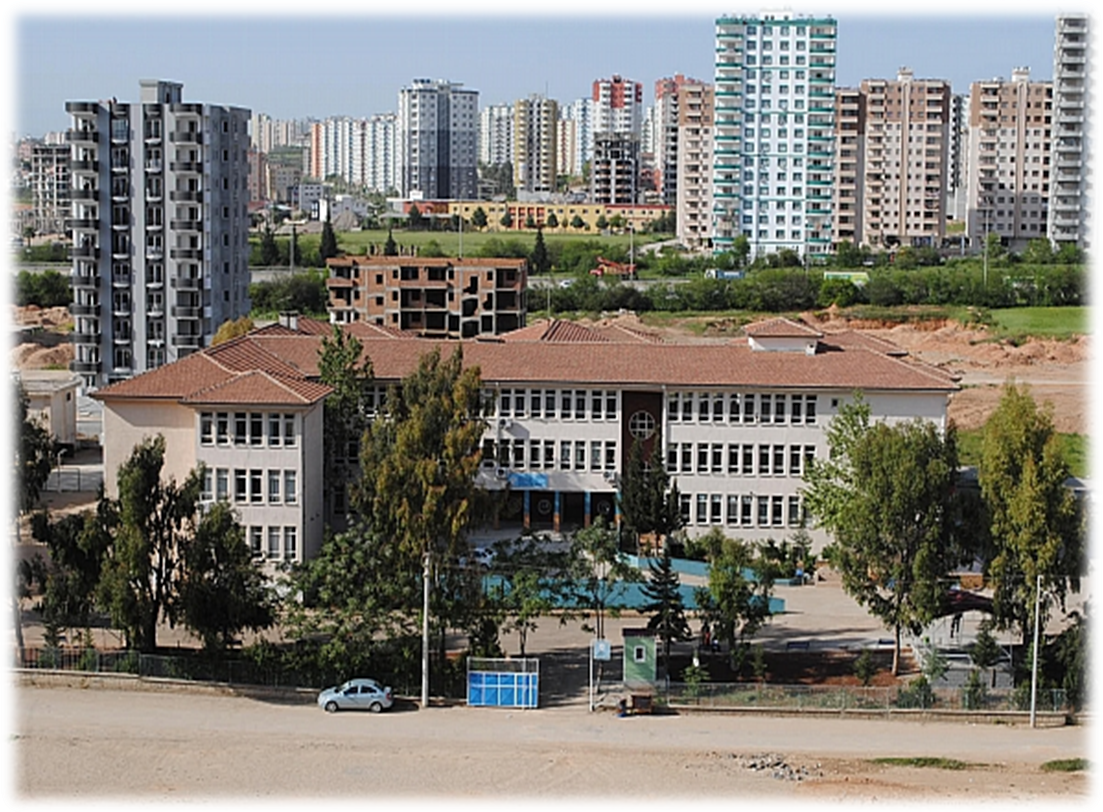 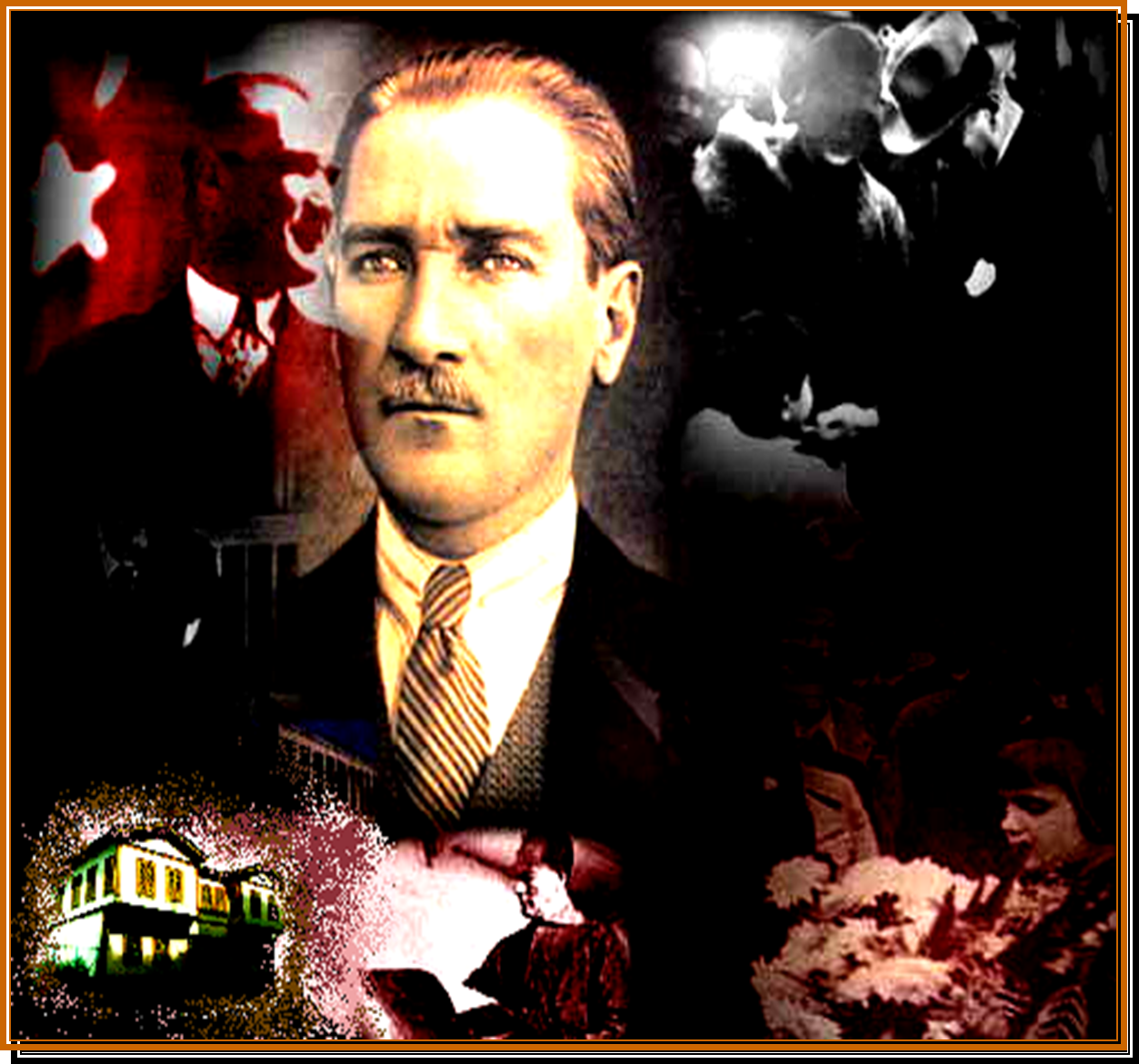 Öğretmenler! Cumhuriyetin fedakâr öğretmen ve eğitimcileri, Yeni nesli sizler yetiştireceksiniz.. Ve yeni nesil, sizin eseriniz olacaktır. Eserlerin kıymeti, sizin becerikliliğiniz ve fedakâr oluşunuzla orantılı olacaktır.                                                                                   M. Kemal ATATÜRK  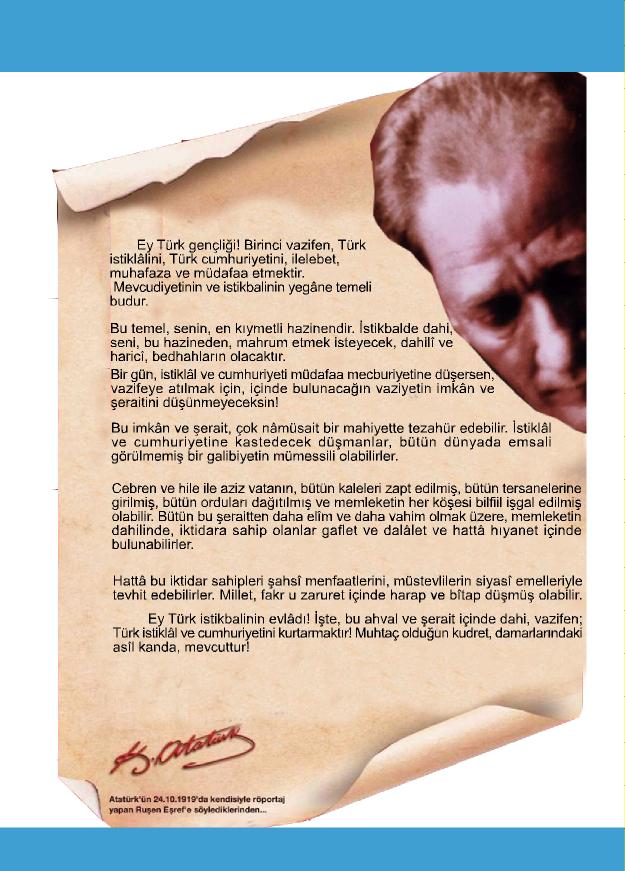 SUNUŞ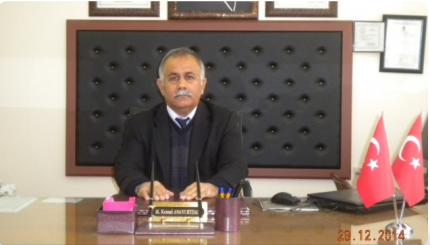 Bireyin ve toplumun gelişmesini sağlayan, geleceğini hazırlayan ve ekonomik kalkınmayı da destekleyen “Eğitim”  gelişmelere ayak uydurmak zorundadır. Günümüzdeki hızlı gelişim ve değişim nedeni ile eğitimde de yeni hedef, misyon ve vizyonu yeniden tasarlayarak çağı yakalamak zorundayız. Akıl almaz gelişmeler karşısında çocuklarımızı en iyi şekilde yetiştirmek, insanımızın eğitim seviyesini ve niteliğini yükseltmek, başarıyı ve kaliteyi arttırabilmek için top yekûn seferberliğe ihtiyacımız vardır. Bu önemli seferberlikte yönetici, öğretmen ve öğrenci velileri ile birlikte toplumun tüm kesimlerine, medyaya, hayırsever kurum ve kuruluşlara büyük görevler düşmektedir. Şehit Sercan Yılmaz Ortaokulu; öğrenmeyi teşvik eden bir kurum olarak kalabilmek, sahip olduğu eğitim kalitesini sürekli iyileştirebilmek, dolayısı ile tüm insanlığın yaşam kalitesini sürekli ileri götürebilmek için değişen, yaşayan ve gelişerek yarınlara hazır bir kurum olmak arzusundadır.Genelde planlamanın özelde stratejik planlamanın ve buna bağlı olarak Okul Gelişimi Yönetimi planının okulumuzun gelişimi için gerekliliğine inanan okulumuz tüm okul çalışanları, öğrenci, veli ve sivil toplum örgütünden oluşan ekibimizle çalışmalara başlayarak ilk adımını atmıştır.Önümüzdeki yıllarda ekip halinde planda yer alan stratejileri uygulamaya koyarak geliştirmek en büyük arzumuzdur. Şehit Sercan Yılmaz Ortaokulu olarak bunu başaracağımıza inanıyoruz.  Planın okulumuza başarı ve mutluluk getirmesini diliyorum.                    Mustafa Kemal ANAYURTDAN                                                                                                                           Okul MüdürüSTRATEJİK PLANLAMA SÜRECİYasal Çerçeve             Kamu Yönetimi Reformu kapsamında alınan Yüksek Planlama Kurulu kararlarında ve 5018 sayılı Kamu Mali Yönetimi ve Kontrol Kanununda, kamu kuruluşlarının stratejik planlarını hazırlamaları ve kuruluş bütçelerini bu plan doğrultusunda oluşturmaları öngörülmektedir.               5018 sayılı Kanunun 9. maddesi şöyledir; “Kamu idareleri; kalkınma planları, programlar, ilgili mevzuat ve benimsedikleri temel ilkeler çerçevesinde geleceğe ilişkin misyon ve vizyonlarını oluşturmak, stratejik amaçlar ve ölçülebilir hedefler saptamak, performanslarını önceden belirlenmiş olan göstergeler doğrultusunda ölçmek ve bu sürecin izleme ve değerlendirmesini yapmak amacıyla katılımcı yöntemlerle stratejik plan hazırlarlar.              5018 sayılı Kamu Malî Yönetimi ve Kontrol Kanununun 60 ıncı maddesi ile 22/12/2005 tarihli ve 5436 sayılı Kanunun 15 inci maddesine dayanılarak “Strateji Geliştirme Birimlerinin Çalışma Usul ve Esasları Hakkında Yönetmelik” hazırlanmıştır. Kalkınma planları ve yıllık programlar ile diğer ilgili programlar dikkate alınarak hazırlanan stratejik planlar, Devlet Planlama Teşkilatı Müsteşarlığı (DPT) ve diğer ilgili kurumların öngörülen süreçlerinden geçerek yürürlüğe girmektedir. Bu amaçla DPT tarafından, 5018 sayılı Kanununun 9‟uncu maddesine dayanılarak “Kamu İdarelerinde Stratejik Planlamaya ilişkin Usul ve Esaslar Hakkında Yönetmelik” hazırlanmıştır. Bu yönetmeliğe göre; stratejik planlama çalışmalarının kapsamdaki tüm kamu idarelerine yaygınlaştırılması, aşamalı bir geçiş takvimi dâhilinde yürütülmüştür. Söz konusu geçiş takvimine göre Bakanlığımız, 2010-2014 yıllarını kapsayacak olan ilk stratejik planını, hazırlayarak yürürlüğe koymuştur. Bakanlığımız stratejik planı ile birlikte eş zamanlı olarak il millî eğitim müdürlükleri stratejik planları da hazırlanmıştır. Bu kanun ve yönetmeliklerde başka DPT tarafından hazırlanan “Kamu İdareleri İçin Stratejik Planlama Kılavuzu” 19/06/2006 tarih ve 2006/55 sayılı MEB Genelgesi ve 2010/14 Sayılı MEB Genelgesi Bakanlığımız merkez ve taşra teşkilatı birimlerinde yürütülmekte olan stratejik planlama çalışmalarının yasal çerçevesini oluşturmaktadır.Stratejik Planlama Çalışmaları*MEVCUT DURUM ANALİZİ1. Tarihsel Gelişim:  Okulumuz 2000 yılında, 2000 Evler İlköğretim okulu olarak eğitim-öğretime başlamıştır. 2013 yılında 2000 Evler Ortaokulu olarak isim değişikliği olmuştur. 2017 Haziran ayı itibarı ile Adana valiliği ve İl Milli Eğitim Müdürlüğü Komisyon kararı ile Okulumuzun ismi Şehit Sercan Yılmaz Ortaokulu olarak değiştirilmiştir.                 Okulumuz öğrencilerinin Akademik başarılarının yanında çeşitli spor dallarında eğitim bölgesi ve İl birincilikleri bulunmaktadır.            2. Yasal Yükümlülükler:Türkiye Büyük Millet Meclisince kabul edilen 10.12.2003 tarihli ve 5018 sayılı Kamu Mali Yönetimi ve Kontrol Kanunu 24.12.2003 tarihli ve 25326 sayılı Resmi Gazetede yayımlanarak yürürlüğe girmiştir. 5018 sayılı kanunla yeniden tanımlanan bütçe sürecinde stratejik planlama, performans programı, performans esaslı bütçeleme ve faaliyet raporları yeni unsurlar olarak benimsenmiştir.5018 Sayılı Kamu Mali Yönetimi ve Kontrol Kanunu’nun 9. maddesiyle kamu idarelerinin stratejik planlarını hazırlamaları zorunlu kılınmış, Devlet Planlama Teşkilatı Müsteşarlığı da stratejik plan hazırlamakla yükümlü olacak kamu idarelerinin ve stratejik planlama sürecine ilişkin takvimin tespitiyle yetkilendirilmiştir.DPT Müsteşarlığı tarafından hazırlanan” Kamu Dairelerinde Stratejik Planlamaya ilişkin Usul ve Esaslar Hakkında Yönetmelik”26.05.2006 tarihli ve 26179 sayılı Resmi gazete’de yayımlanarak yürürlüğe girmiştir. Buna  göre;Stratejik planlama çalışmalarının,kapsamındaki tüm kamu idarelerine yaygınlaştırılması,aşamalı bir geçiş takvimi dahilinde yürütülecektir.Milli Eğitim Bakanlığı Merkez ve Taşra Teşkilatı Toplam Kalite Yönetimi 5018 sayılı uygulama yönergesi doğrultusunda toplam kalite yönetimi felsefesini benimsemiş ve bunu içselleştirmiş olan okulumuz bu anlamdaki çalışmalarını planlı okul gelişim modeli kapsamında yürütme kararı almıştır.3. Faaliyet Alanları, Ürün ve Hizmetler:Okul İçin Ürün/Hizmet Listesi4-Paydaş Analizi:5-Kurum İçi Analiz:5.1 Örgütsel Yapı:5.1.ÖRGÜTSEL YAPI5.2 İnsan Kaynakları:5.2.1. İdari Personele İlişkin Bilgiler:       a. 2018 Yılı Kurumdaki Mevcut Yönetici Sayısı:      b. Kurum Yöneticilerinin Eğitim Durumu:      c. Kurum Yöneticilerinin Yaş İtibari ile dağılımı:          d. İdari Personelin Hizmet Süresine İlişkin Bilgiler:e. Kurumda gerçekleşen Yönetici Sirkülâsyonunun Oranı:         5.2.2. Öğretmenlere İlişkin Bilgiler:                  a. 2018 Yılı Kurumdaki Mevcut Öğretmen Sayısı:           b. Öğretmenlerin Eğitim Durumu:            c. Öğretmenlerin Yaş İtibari ile dağılımı:         d. Öğretmenlerin Hizmet Süresine İlişkin Bilgiler:                 e. Kurumda gerçekleşen Öğretmen Sirkülâsyonunun Oranı:5.2.3. Destek Personele (Hizmetli-Memur) İlişkin Bilgiler:                       a. 2018 Yılı Kurumdaki Mevcut Hizmetli/Memur Sayısı:                       b. Çalışanların Görev Dağılımı:c-Okul/kurum Rehberlik Hizmetleri5.3. Teknolojik Düzey 5.3.1. Okulun Teknolojik Alt Yapısı:   5.3.2. Okulun Fiziki Alt Yapısı:5.4. Mali Kaynaklar:                       5.4.1. Okulun Kaynak Tablosu:                        5.4.2. Okulun Gelir-Gider Tablosu: 5.5. İstatistikî Veriler:5.5.1. Öğrencilere İlişkin Bilgiler: a. Öğrenci Sayılarına İlişkin Bilgiler:  b. 2016-2017-2018 Eğitim-Öğretim Yılları Şube ve Öğrenci Sayıları:   c. Mezun Olan Öğrenci Sayısına İlişkin Veriler:	    d. 8.sınıf Öğrencilerin Yıl sonu sınavı başarılarına İlişkin Veriler: e. Sınıf Tekrarı Yapan Öğrenci Sayısı: f. Devamsızlık Nedeni İle Sınıf Tekrarı Yapan Öğrenci Sayısı: g. Yıllara Göre Öğrencilerin Aldığı Ödül ve Cezalar:5.5.2. Yerleşim Alanı ve Derslikler:5.6. Memnuniyet Anketleri:	5.6.1 Çalışan Memnuniyeti Anketi: 	Kurumumuzda çalışan personelimizin okul memnuniyetini ölçmek üzere yapılmıştır. Anketimize toplam 54 kişi katılmıştır. Anketimizden aşağıdaki sonuçlar çıkmıştır:            5.6.2 Öğrenci Memnuniyeti Anketi:		Okulumuzdaki öğrencilerin okuldan memnuniyetini ölçmek üzere hazırlanmıştır. Anketimize toplam 350 öğrenci katılmıştır. Anketimizden aşağıdaki sonuçlar çıkmıştır:Okulumuz öğrencilerin;Öğretmenlerimle ihtiyaç duyduğumda rahatlıkla görüşebiliyorum.                            	 (% 76)Okul Müdürü ile ihtiyaç duyduğumda rahatlıkla görüşebiliyorum                             	 ( % 72)Okul idaresine ihtiyaç duyduğumda rahatlıla ulaşabiliyorum.                                     	 ( % 83)Okul kütütphanesinden yetererli düzeyde faydalanabiliyorum	                             ( % 50)Okul Labaratuarından ( Bilgisayar, fizik, Kimya vb.) yeterince faydalanabiliyorum.	 ( % 31)Okulun spor salonundan yeterince faydalabiliyorum.                                                   	 ( %46)Okulun rehberlik servisinden yeterince faydalabiliyorum                                           	 (%74 )Evimden okula ulaşım kolaydır.							(% 81)Öğretmenlerime ilettiğim sorunlarımın çözümüne gayret gösterilir.			( %79)Okul yönetimine ilettiğim sorunlarımın çözümüne gayret gösterilir.			( %68) Okula ilettiğimiz öneri ve isteklerimize cevap verilir.					( % 66)Okul yönetimine güvenirim. 								(% 85)Öğretmenlerimiz güvenilir insanlardır. 						(% 88)Okulda kendimi güvende hissediyorum.						( %87)Okulda yeterli güvenlik önlemleri alınmaktadır.					(% 77)Okulda öğrencilerle ilgili alınan kararlarda bizlerin görüşleri alınır.			( % 55) Okul öğrenci kurulu öğrencileri temsil edebilmektedir.				( %64 )Sınıfta öğrencşlerle ilgili alınacak kararlarda öğretmen bizim görüşümüzü alır.            (% 68)Okul binası ve diğer  fiziki mekanlar yeterlidir.					( %57)Sınıfta rahatlıla oturabiliyor ,desleri en iyi şekilde izleyebiliyorum.			( %57)Sınıfımız ders işlemeye uygundur.							(% 80)Okulumuzun sıra,masa sandalye, mobilya vb. eşyanın yerleşim biçimi uygundur.	(%72)Okumuzun içi dışı temizdir.								( %52)Okulda Atatürk’ü ve diğer devlet büyüklerini daha iyi tanıdım ve onlara sevgim arttı.(% 90)Okulda milli ve manevi değerler kazandırılmaktadır.					(% 91)Okulda temel ahlaki değerler (doğruluk,dürüstlük vb.) kazandırılmaktadır.		(% 80) 5.6.3 Veli Memnuniyeti Anketi:Okulumuzda  54 veli ile yapılan anket çalışması sonuçları aşağıdaki gibidir:Madde- Öğretmenlere ihtiyaç duyduğum an rahatlıkla ulaşabilir ve görüşebilirim.(%83)Madde -Okul Müdürüne, yardımcılarına ve okul idaresine ihtiyaç duyduğum an rahatlıkla ulaşabilirim. (%90,5) Madde -Veli açısından bilinmesi gereken bilgiler zamanında açıklanır. (%88,5)Madde -Okula telefon ettiğimde muhatap bulurum. (%84,5)Madde - Öğretmenlere ilettiğim sorunlar, dikkatle dinlenir ve sorunun çözümüne gayret gösterilir. (%88,6)Madde -Okul yönetimine ilettiğim sorunlar, dikkatle dinlenir ve sorunun çözümüne gayret gösterilir. (%86,7)Madde -Okulun öğretmenlerine her zaman güvenirim. (%96,2)Madde -Okul müdürüne ve okul idaresine güvenirim. (%99,9)Madde -Okulun diğer personeli (Memur, Hizmetli, Sözleşmeli Personel vb.) güvenilirdir. (%71,6)Madde -Okul yönetiminin öğrenciler ve okul ile ilgili aldığı kararlara güvenirim. (%86,7)Madde -Okulda kararlar alınırken veli görüşleri de dikkate alınır. (%73,4)Madde -Okul aile birliği velileri temsil edebilmektedir. (%77,2)  Madde -Sınıfta öğrenciyi ilgilendiren konulara ilişkin alınacak karalarda öğretmen bizim görüşümüzü alır. (%84,8) Madde -Okulda öğrenci sağlık sorunu yaşadığında gerekli hassasiyet gösterilir. (%82,9)Madde -Öğrenci kayıt/kabul işlemleri gerektiğinde alınacak nakil, öğrenci belgesi vb. belgeler zamanında düzenlenir.  (%90,5)Madde -Okulda çocuklarımızın kazandığı bilgiler, günlük hayatta ve/veya daha sonraki öğrenim hayatında kullanabilecekleri niteliktedir. (%96,1)Madde -İşlenen konular öğrencinin düzeyine uygundur. (%94,2)Madde -Derslerin işlenişi için yeterli süre ayrılmıştır. (%86,7) Madde -Derslerin içeriği öğrencinin ilgisini çekecek şekilde düzenlenmiştir.  (%81,1)Madde -Çocuğumuz anlamadığı bir şeyi öğretmenine rahatlıkla sorabilmektedir.  (%90,5)Madde -Çocuğumuz sınıfta görüş ve önerilerini rahatlıkla dile getirebiliyor. (%90,5)Madde -Okulda yeterince sosyal ve kültürel faaliyetler düzenlenmektedir.  (%58,4)Madde- Okulda yeterince sportif faaliyetler düzenlenmektedir. (%79,8)  6. ÇEVRE ANALİZİ:    Eğitim İlçemizde okul öncesi ve ilköğretimde her yıl okul, derslik ve öğrenci sayısında artış gözlenmektedir. Seyhan İlçe Milli Eğitim Müdürlüğü’nün verilerine göre Türkiye geneli başarı ortalamalarına bakıldığında, İlçemiz LGS de 50 ÖSYM’de 64 yer almaktadır.Çizelge 1. Seyhan İlçesi Resmi Okullar Listesi    6.1 PEST ANALİZİ(POLİTİK-EKONOMİK-SOSYAL-TEKNOLOJİK GELİŞMELER)YÖNTEMOkulumuz için PEST Analizi yapılırken; Politik, Ekonomik, Sosyal ve Teknolojik yönden çevre faktörlerinin incelenerek, önemli ve hemen harekete geçirilmesi gerekenler tespit edilmek suretiyle çalışmalar yapılandırılmıştır. Bu yapılandırmayla birlikte analiz sonuçlarının üst belgelerle ilişkilendirilmesi yapılmıştır.POLİTİK EĞİLİMLERÖğrencilerin değişik ihtiyaçlarına, doğal yeteneklerine ve ilgi alanlarına yönelik odaklanmalar yoğunlaştırılmaktadır. 9. Kalkınma Planı’nın 598. maddesi, Milli Eğitim Temel Kanunu’nun 2. ve 23. maddeleri, Milli Eğitim Strateji Belgesi’nin eğitim sistemine ilişkin ara hedefleri bu eğilim sonucu oluşan ihtiyaçları karşılamayı amaçlamaktadır.Erken eğitimin çocukların gelişimi ve örgün eğitimdeki başarıları üzerindeki önemli etkilerinin uluslararası farkındalığında artış yaşanmaktadır. 9. Kalkınma Planı’nın 354. Ve 584. maddeleri ile Orta Vadeli Program’ın eğitim politikalarına ait 1. madde, Milli Eğitim Temel Kanunu’nun 20. ve 22. maddeleri, 13. Milli Eğitim Şurası’nın 36. 37. 42. 43. ve 45. maddeleri, Milli Eğitim Strateji Belgesi’nin okul öncesi eğitime ilişkin ara hedefleri bu eğilim sonucu oluşan ihtiyaçları karşılamayı amaçlamaktadır.Toplum, eğitime ve öğretime erişebilirlik hakkında zorunlu eğitimi aşan beklentilere sahiptir. 9. Kalkınma Planı’nın 354. ve 585. maddeleri Milli Eğitim Temel Kanunu’nun 22. Ve 28. maddeleri, 13. Milli Eğitim Şurası’nın 15. ve 16. maddeleri, Milli Eğitim Strateji Belgesi’nin ilköğretime ve orta öğretime ilişkin ara hedefleri bu eğilim sonucu oluşan ihtiyaçları karşılamayı amaçlamaktadır.Kamu yönetimi reformuna yönelik çalışmalar yapılmaktadır. 9. Kalkınma Planı’nın 586.591. 698. ve 699. maddeleri ile Orta Vadeli Program’ın insan kaynaklarını geliştirmeye yönelikpolitikalarına ait 17. madde bu eğilim sonucu oluşan ihtiyaçları karşılamayı amaçlamaktadır.Mesleki eğitime doğru yönelim artmaktadır. 9. Kalkınma Planı’nın 573. 574. ve 588.maddeleri, Orta Vadeli Program’ın insan kaynaklarını geliştirmeye yönelik politikalarına ait 2.3. 4. 5. ve 6. maddeleri, Milli Eğitim Temel Kanunu’nun 14. maddesi, 13. Milli Eğitim Şurası’nın9. 11. ve 12. maddeleri, Milli Eğitim Strateji Belgesi’nin ortaöğretime ilişkin ara hedefleri bueğilim sonucu oluşan ihtiyaçları karşılamayı amaçlamaktadır.EKONOMİK EĞİLİMLERÇalışanlarda değişik becerilerin ve daha fazla esnekliğin aranmasına yol açanküreselleşme ve rekabetin gittikçe arttığı ekonomi politikaları oluşmaktadır. 9.Kalkınma Planı’nın 570., 575., 576. ve 577. maddeleri bu eğilim sonucu oluşan ihtiyaçlarıkarşılamayı amaçlamaktadır.İş hayatında, bilgi ve hizmet sektörüne doğru yöneliş bulunmaktadır. 9. KalkınmaPlanı’nın 477., 488. ve 577. maddeleri ile Orta Vadeli Program’ın bilgi ve iletişimteknolojilerinin yaygınlaştırılması yönelik politikalarına ait 7. madde bu eğilim sonucuoluşan ihtiyaçları karşılamayı amaçlamaktadır.Vasıfsız işlerde düşüş ve istihdam için gerekli nitelik ve becerilerde artışyaşanmaktadır. 9. Kalkınma Planı’nın 570., 576. ve 577. maddeleri ile Orta VadeliProgram’ın makroekonomik politikalarda büyümeye ve istihdama yönelik politikalarına aitmadde bu eğilim sonucu oluşan ihtiyaçları karşılamayı amaçlamaktadır.Kariyer yönü ve istihdamda değişiklikler içeren yeni kariyer yapıları oluşmaktadır. 9.Kalkınma Planı’nın 575., 576. ve 577. maddeleri ile Orta Vadeli Program’ınmakroekonomik politikalarda büyümeye ve istihdama yönelik politikalarına ait 1. madde,rekabet gücünün artırılmasına yönelik politikalarına ait maddeler ve insan kaynaklarınıngeliştirilmesi ve istihdam edilebilirliğin arttırılmasına yönelik politikalarına ait 1. madde bueğilim sonucu oluşan ihtiyaçları karşılamayı amaçlamaktadır.İşgücünde, yarı-zamanlı işgücü oranı artmaktadır. Orta Vadeli Program’ın rekabetgücünün artırılmasına yönelik politikalarına ait maddeler ve insan kaynaklarınıngeliştirilmesi ve istihdam edilebilirliğin arttırılmasına yönelik politikalarına ait 1. madde bueğilim sonucu oluşan ihtiyaçları karşılamayı amaçlamaktadır.Organize tarım işletmelerinin oluşumu ihtiyaçları karşılamada yetersiz kalmaktadır.Orta Vadeli Program’ın tarımsal yapının etkinleştirilmesine yönelik politikalarına ait 8.maddenin tüm bentleri bu eğilim sonucu oluşan ihtiyaçları karşılamayı amaçlamaktadır.Hayvancılık ve tarım alanlarında denge kurulamamaktadır. Orta Vadeli Program’ıntarımsal yapının etkinleştirilmesine yönelik politikalarına ait 8. maddenin tüm bentleri bueğilim sonucu oluşan ihtiyaçları karşılamayı amaçlamaktadır.Sanayileşmenin fazla olması nedeniyle tarım alanları küçülmektedir. Orta VadeliProgram’ın tarımsal yapının etkinleştirilmesine yönelik politikalarına ait 8. maddenin tümbentleri bu eğilim sonucu oluşan ihtiyaçları karşılamayı amaçlamaktadır.SOSYAL EĞİLİMLERKız çocuklarının okullaştırılması için sivil toplum örgütleriyle etkili şekilde işbirliğiyapılmaktadır. 9. Kalkınma Planı’nın 587. ve 585. maddeleri ile Orta Vadeli Program’ıneğitime yönelik politikalarına ait 13. madde bu eğilim sonucu oluşan ihtiyaçları karşılamayıamaçlamaktadır.Şehirlerarası göçler nedeniyle okul çağındaki çocuk sayısı sürekliartmaktadır. 9. Kalkınma Planı’nın 645., 584. ve 590. maddeleri ile Orta Vadeli Program’ıninsan kaynaklarının geliştirilmesi ve istihdam edilebilirliğin arttırılmasına yönelikpolitikalarına ait 1. madde bu eğilim sonucu oluşan ihtiyaçları karşılamayı amaçlamaktadır.Kentlerin hızla genişlemesi, tesisleşmesi nedeniyle yeni okullara ihtiyaçduyulmaktadır. 9. Kalkınma Planı’nın 584., 587., 590. ve 597. maddeleri ile Orta VadeliProgram’ın insan kaynaklarının geliştirilmesi ve istihdam edilebilirliğin arttırılmasına yönelikpolitikalarına ait 1. madde bu eğilim sonucu oluşan ihtiyaçları karşılamayı amaçlamaktadır.Şehir merkezine doğru göç yaşanması nedeniyle bazı kırsal ve uzak bölgelerdenüfus azalmaktadır. Orta Vadeli Program’ın kırsal kesimde kalkınmanın sağlanmasınayönelik politikalarına ait 4. madde, bu eğilim sonucu oluşan ihtiyaçları karşılamayıamaçlamaktadır.Yeni istihdam tarzları, artan hareketlilik ve yoksulluktaki yeni yoğunlaşma etkisiyleaile yapısı ve sosyal yapı değişmektedir. 9. Kalkınma Planı’nın 636., 637., 638., 646. ve647. maddeleri ile Orta Vadeli Program’ın sosyal içerme ve yoksullukla mücadeleyeyönelik politikalarına ait 6. madde ve bölgesel gelişmişlik farklılıklarının azaltılmasınayönelik politikalarına ait 7. madde, bu eğilim sonucu oluşan ihtiyaçları karşılamayıamaçlamaktadır.Birçok geleneksel sosyal yapının etkisi azalmaktadır. 9. Kalkınma Planı’nın 624., 636.,637., 638., 646. ve 647. maddeleri ile Orta Vadeli Program’ın sosyal içerme ve yoksulluklamücadeleye yönelik politikalarına ait 6. madde ve bölgesel gelişmişlik farklılıklarınınazaltılmasına yönelik politikalarına ait 7. madde, bu eğilim sonucu oluşan ihtiyaçlarıkarşılamayı amaçlamaktadır.BİLGİ VE TEKNOLOJİ EĞİLİMLERİTeknolojide yaşanan hızlı gelişim ve bu gelişime paralel olarak oluşan yeniliklerintoplum tarafından benimsenmesi artmaktadır. 9. Kalkınma Planı’nın 477. maddesi, BilgiToplumu Stratejisi’nin insan kaynakları ve yetkinlik gelişimi ile odaklı yetkinliği bölümlerindebelirtilen eylemler, Orta Vadeli Program’ın insan kaynaklarının geliştirilmesi ve istihdamedilebilirliğin arttırılmasına yönelik politikalarına ait 1. madde, Milli Eğitim TemelKanunu’nun 40. maddesi bu eğilim sonucu oluşan ihtiyaçları karşılamayı amaçlamaktadır.Bilginin hızlı üretimiyle erişilebilirlik ve kullanılabilirlik gelişmektedir. Bilgi ToplumuStratejisi’nin insan kaynakları ve yetkinlik gelişimi ile odaklı yetkinliği bölümlerinde belirtileneylemler, 9. Kalkınma Planı’nın 583. maddesi ve AB Müktesebatına Uyum Programı bilgiteknolojilerine yönelik amaçları bu eğilim sonucu oluşan ihtiyaçları karşılamayıamaçlamaktadır.Teknolojinin gelişmesiyle yeni öğrenme ve etkileşim olanakları artmaktadır. 9.Kalkınma Planı’nın 478. ve 485. maddeleri, Orta Vadeli Program’ın bilim ve teknolojiyeyönelik politikalarına ait 9. maddesi, Bilgi Toplumu Stratejisi’nin insan kaynakları ve yetkinlik gelişimi ile odaklı yetkinliği bölümlerinde belirtilen eylemler bu eğilim sonucuoluşan ihtiyaçları karşılamayı amaçlamaktadır.Teknoloji, kullanım amacına göre tehditler içermektedir. Bilgi Toplumu Stratejisi’nininsan kaynakları ve yetkinlik gelişimi ile odaklı yetkinliği bölümlerinde belirtilen eylemler bueğilim sonucu oluşan ihtiyaçları karşılamayı amaçlamaktadır.Bilgi, insan yaşamını değerli kılan bir etken olmaktadır. Tubitak Vizyon 2023- Eğitimdeİnsan Kaynakları Raporu’nun insan kaynakları ve işlendirmeye yönelik hedef ve stratejileri,Orta Vadeli Program’ın bilim ve teknolojiye yönelik politikalarına ait 5. ve 8. maddeleri bueğilim sonucu oluşan ihtiyaçları karşılamayı amaçlamaktadır.İnternet kullanımı sonucunda meydana gelen değişimler ve gelişimler hızkazanmaktadır. Bilgi Toplumu Stratejisi’nin insan kaynakları ve yetkinlik gelişimi ile odaklıyetkinliği bölümlerinde belirtilen eylemler, 13. Milli Eğitim Şurası’nın 24. maddesi bu eğilimsonucu oluşan ihtiyaçları karşılamayı amaçlamaktadır.Eğitim ve öğretim konusunda yapılan araştırmalarla uluslararası düzeyde yapılarak,yeni yöntem ve teknikler oluşturulmaktadır. Milli Eğitim Temel Kanunu’nun 13.maddesi, Orta Vadeli Program’ın bilim ve teknolojiye yönelik politikalarına ait 5. ve 8.maddeleri bu eğilim sonucu oluşan ihtiyaçları karşılamayı amaçlamaktadır.STRATEJİK PLANIN YASAL DAYANAKLARI VE PLAN HAZIRLANIRKEN ESAS ALINAN ÜST POLİTİKA BELGELERİ5018 sayılı Kamu Mali Yönetimi ve Kontrol Kanunu (24/12/2003 tarihli ve 25326 sayılıResmî Gazete’de yayımlanmıştır.)Kanunun amacı, kalkınma planları ve programlarda yer alan politika ve hedeflerdoğrultusunda kamu kaynaklarının etkili, ekonomik ve verimli bir şekilde elde edilmesi vekullanılmasını, hesap verebilirliği ve malî saydamlığı sağlamak üzere, kamu malî yönetimininyapısını ve işleyişini, kamu bütçelerinin hazırlanmasını, uygulanmasını, tüm malî işlemlerinmuhasebeleştirilmesini, raporlanmasını ve malî kontrolü düzenlemektir.5018 sayılı Kamu Mali Yönetimi ve Kontrol Kanunu’nun 9. maddesinde, “… kamuidarelerinin stratejik plan hazırlamaları” öngörülmüştür.Kamu İdarelerinde Stratejik Planlamaya İlişkin Usul ve Esaslar Hakkında Yönetmelik(26/05/2006 tarihli ve 26179 sayılı Resmî Gazete’de yayımlanmıştır.)Yönetmelik, stratejik plan hazırlamakla yükümlü kamu idarelerinin ve stratejik planlamasürecine ilişkin takvimin tespiti ile stratejik planların kalkınma planı ve programlarlailişkilendirilmesine yönelik usul ve esasların belirlenmesi amacıyla hazırlanmıştır.Kamu İdareleri İçin Stratejik Planlama Kılavuzu (DPT)Stratejik Planlama konulu Genelge (19/06/2006 tarihli ve 2643 sayılı yazı (GenelgeNo:2006/55).MEB Stratejik Planı hazırlanırken aşağıdaki üst politika belgeleri esas alınmıştır.9. Kalkınma Planı2008 ve 2009 Yılı Programı2007-2013 MEB Çalışma Programı2015-2019 MEB Çalışma Programı2008-2010 Orta Vadeli ProgramAB Müktesebatına Uyum Programı (Eğitim ve Kültür)TUBİTAK Vizyon:2023 -Eğitim ve İnsan Kaynakları RaporuMEB Sürekli Kurum Geliştirme Projesi, TÜSSİDE Sonuç RaporuBilgi Toplumu StratejisiMillî Eğitim Strateji Belgesi5018 sayılı Kamu Mali Yönetimi ve Kontrol Kanunu9.Kamu İdarelerinde Stratejik Planlamaya İlişkin Usul ve Esaslar Hakkında YönetmelikKamu İdareleri İçin Stratejik Planlama Kılavuzu, (DPT)MEB Stratejik Plan Hazırlık ProgramıMEB Stratejik Plan Durum Analizi Raporu60. Hükümet Programı60. Hükümet Programı Eylem PlanıMEB Bütçe Raporu/Bütçe ProjeksiyonlarıMillî eğitim ile ilgili mevzuat7. GZFT (GÜÇLÜ YÖNLER, ZAYIF YÖNLER, FIRSATLAR, TEHDİTLER) ANALİZİGELECEĞE YÖNELİM8. Misyon, Vizyon, Temel Değerler9.  TEMALAR, AMAÇLAR, HEDEFLER, PERFORMANS GÖSTERGELERİ,   FAALİYET/PROJELER VE STRATEJİLER:              1.TEMA: ÖĞRENCİSTRATEJİK AMAÇ 1: Okulumuzun tercih edilen bir okul olmasını sağlamak için öğrencinin okul ders başarısını ve öğrencilerimizin seçkin liselere yerleştirme oranını arttırmak.Stratejik Hedef 1.1: Destekleme ve yetiştirme kurslarına daha fazla öğrencinin katılımını sağlamak için deneme sınavları yapılmasıFaaliyetler:Faaliyet 1.1.1: Öğrenci velilerine yönelik sınavlara hazırlık çalışmaları hakkındaBilgilendirme toplantıları yapmak.Faaliyet 1.1.2: Öğrencilere yönelik rehberlik çalışmaları düzenlenmek.Faaliyet 1.1.3: Destekleme ve yetiştirme kurslarının verimliliğini artırmak.Performans Göstergeleri:Kurslara devam eden öğrenci sayıları*Hedef 1.1 MALİYET : 0 TLStratejik Hedef 1.2: LGS  sınav başarısının artırılmasıFaaliyetler:Faaliyet 1.1.1: Öğrencilere yönelik 2018-2019 eğitim öğretim yılından itibaren heryıl en az 2 deneme sınavı yapılmasıFaaliyet 1.1.2: Yanlış cevaplarda istenen ortalamanın üstüne çıkan öğrencilereYönelik bireysel rehberlik yapmak,Faaliyet 1.1.3: Öğrencilere işaretledikleri her yanlış sorunun puanlarına veSıralamalarına ne kadar etki ettiğini örneklerle anlatıldığı bilgilendirme toplantılarıYapmak,Faaliyet 1.1.4: Öğrenci motivasyonunu artırıcı ve sınav kaygısını azaltıcı seminerler düzenlenmesi,Faaliyet 1.1.5: Meslek liselerinin tanıtılması için geziler düzenlenmesi,Faaliyet 1.1.6: Öğretmen, veli ve öğrenci işbirliği toplantıları düzenlemek,Faaliyet 1.1.7: Akademisyen davet ederek seminerler düzenlemek.Performans Göstergeleri:LGS deneme sınavlarındaki başarı oranları,8.Sınıflar LGS puan ortalamaları,İl ve İlçe LGS sınavı başarı ortalamaları,Deneme sınavı puan istatistikî bilgileri *Hedef 1.1 MALİYET : 0 TLSTRATEJİK AMAÇ 2: Öğrencilerin kitap okuma alışkanlıklarına süreklilik kazandırarak kültürel ve akademik açıdan daha başarılı bireyler yetiştirebilmek.Stratejik Hedef 2. 1: Öğrencilerin kitap okuma oranını her yıl %10 yükseltmek.Faaliyetler:Faaliyet 2.1.1: Veli toplantılarında kitap okumanın öneminin bir gündemMaddesi olarak ele alınması,Faaliyet 2.1.2: Sabahları ilk ders saatinin ilk 10 dakikasında kitap okuma etkinliğinin yapılması,Faaliyet 2.1.3: Öğrencilerin kitap sahibi olmaya isteklendirilmesi,Faaliyet 2.1.4: Okul Aile Birliği ve hayırsever katkıları ile alınan yeni kitaplar okulÖğrencilerinin kullanımına sunulması,Faaliyet 2.1.5: Dönem içerisinde en çok kitap okuyan ilk üç öğrenci karneTörenlerinde ödüllendirilmesi,Faaliyet 2.1.6: Sınıf rehber öğretmenleri ve Türkçe öğretmenleri işbirliğiyle kitap okuyan öğrencilerin kaydının tutulması ve Türkçe dersinden ders içi katılım notu verirken kitap okuma becerisinin göz önünde tutulmasıPerformans Göstergeleri:Okuldaki sınıf kitaplıklarından yararlanan öğrenci sayısıOkul kütüphanesinden yararlanan öğrenci sayısıKitap okuma alışkanlığının bilincine varan öğrenci sayısıÖğrencilerin okuduğu ortalama kitap sayısı *Hedef 2.1: MALİYET: 0 TLSTRATEJİK AMAÇ 3: Görev ve sorumluluklarını bilen, kurallara uyan, sosyal hayatınıUyumlu ve verimli sürdüren öğrenciler yetiştirmek.Stratejik Hedef 3.1: Okulda yaşanan disiplin olaylarını her yıl % 20 olmak üzere 2019 yılıplan dönemi sonuna kadar % 70 oranında azaltmak51Faaliyet 3.1.1: Velilere yönelik konu hakkında bilgilendirme toplantıları yapılmasıFaaliyet 3.1.2: Öğrenci davranışlarını değerlendirme kurulu oluşturulması ve herhafta düzenli aralıklarla sınıf ve okul düzenini bozan öğrencilerle ve velileriylegörüşmeler yapılması,,Faaliyet 3.1.3 : İlköğretim kurumları yönetmeliği kapsamında yaptırımlaruygulanması,Faaliyet 3.1.4 : Olumlu davranışlarıyla öne çıkan öğrenciler yapılan tören, toplantıvb. etkinliklerde ödüllendirilmesi.Performans Göstergeleri:Okuldaki değişik sosyal, kültürel ve sportif etkinliklerde görev alan disiplinKonusunda sıkıntılı olan öğrenci sayıları,Okul bünyesinde yapılan rehberlik hizmetlerinden yararlanan öğrenci sayısı,Disiplin cezası alan öğrenci sayısı.*Hedef 3.1: MALİYET : 0 TL          2.TEMA: ÇALIŞANLARSTRATEJİK AMAÇ 4: Okul çalışanlarına mesleki destek ve motivasyon sağlanması.Stratejik Hedef 4.1: Okuldan mesleki ve teknolojik alanda açılan mahalli hizmet içi kursve seminerlerine katılımı artırarak eğitim öğretimin niteliğini artırmak.Faaliyetler:Faaliyet 4.1.1: Öğretmenlerin mesleki alanda ve teknolojik alanda gelişiminiSağlayacak seminerlerin duyurulmasıFaaliyet 4.1.2: Dersliklerde ve okuldaki teknolojik donanımın en etkili şekildeKullanımını için planlama yapılması.Performans Göstergeleri:Teknolojik donanımları derslerinde kullanan öğretmen sayısı,Alınan toplam kurs ve seminer saati sayısı,Düzenlenen kurs ve seminerlere katılan öğretmen sayıları* Hedef 5 MALİYET : 0 TLStratejik Hedef 4.2 Öğretmenlerin teknolojiyi bir araç olarak etkin kullanma kapasiteleriniarttırmak.Faaliyetler:Faaliyet 4.2.1: Eğitimde kullanılabilecek ve okul envanterinde bulunan teknolojikaraçların belirlenmesi,Faaliyet 4.2.2 Belirlenen teknolojik araçların etkin kullanımı konusunda oluşturulanekip tarafından eğitim ve bilgilendirme yapılması,Faaliyet 4.2.3: Okul içerisinde yürütülen rutin işlerin bazılarında örnek uygulamalarla öğretmenlerin konuya dikkatini çekerek hedefe yönelik katkı sağlamalarını sağlamakFaaliyet 4.2.4: Öğretmenler tarafından öğrencilere yönelik yapılan çalışmalardanSeçilen güzel örneklerin okul içerisinde sergilenerek yaygınlaşmanın sağlanması.Performans Göstergeleri:Teknolojik gelişmeleri yakından takip eden öğretmen sayısı,Derslerde belirlenen teknolojik aletlerin ve cihazların kullanılma oranı,*Hedef 5.2 MALİYET : 0 TL           3.TEMA: VELİ VE ÇEVRESTRATEJİK AMAÇ 5: Madde bağımlılığının zararları konusunda öğrenci ve velilerimizi bilinçlendirmek.Stratejik Hedef 5.1: Öğrencilerimizi gelecek nesillere sağlıklı bireyler olarak ulaştırmakiçin madde bağımlılığı oranını %100 oranında ortadan kaldırmak.Faaliyetler:Faaliyet 5.1.1: Öğrencilere madde bağımlılığının zararları konusunda uzmankişilerce eğitimler verilmesi,Faaliyet 5.1.2: Velilerimize yönelik uzman kişilerce bilgilendirici seminerlerVerilmesi,Faaliyet 5.1.3: Öğrencilerin madde bağımlılığı ve zararlı alışkanlıklardankorunması için gerekli tedbirlerin alınması.Faaliyet 5.1.4: Okulumuzda zararlı alışkanlıkların insan yaşamı üzerindekiolumsuz etkileri konulu resim, şiir ve kompozisyon yarışmaları düzenlenmesi,Katılımcıların ödüllendirilmesi.Performans Göstergeleri:Uzman kişilerce verilen madde bağımlılığının zararları konusunda verilen seminerve eğitimlere katılan öğrenci sayısı.Hedef 5.1 MALİYET : 0 TLSTRATEJİK AMAÇ 6: Sağlıklı bir çevre oluşturmak için fiziksel kirliliği engelleyecek tedbirler alınması. Stratejik Hedef:6.1: Bahçedeki çöplerin düzenli olarak toplandığının kontrol edilmesi Faaliyet 6.1.1: Okul bahçesinin her gün (4.5.6.7.8.sınıflar)nöbetçi öğretmen kontrolünde sınıf tarafından çevre temizliğinin kontrol edilmesi. Faaliyet 6.1.2: Bahçe nöbetçi öğretmenlerinin temizlik konusunda öğrencileri yönlendirmelerinin sağlanması. Performans Göstergeleri:Öğretmen, öğrenci ve velilerden gelen şikâyetler,Hedef 6.1 MALİYET : 0 TLStratejik Hedef:6.2: Atık kâğıtların pillerin ayrı çöp kovalarına alınarak tekrar geri dönüşümünün sağlanması. Faaliyet 6.2.1: Gerekli kurumlar ile irtibata geçilerek okulumuza geri dönüşüm konteynırlarının kazındırılması Faaliyet 6.2.2: Öğrencilerimize gerekli sivil toplum örgütleri ile irtibata geçilerek ülkemizin kaynaklarının sınırsız olmadığını açıklayan eğitim verilmesi Performans Göstergeleri:Geri dönüşüme kazandırılan kâğıt miktarı,Geri dönüşüme kazandırılan pil ve naylon miktarıHedef:6.2 MALİYET: 0 TLStratejik Hedef :6.3: Sınıf, koridor ve lavaboların temizliğinin nöbetçi öğretmen ve öğrenciler tarafından kontrol edilmesi. Faaliyet 6.3.1: Öğrencilerin en çok temas ettikleri masa, kapı kolları, tırabzanlar vb dezenfektesini düzenli olarak sağlanması. Faaliyet 6.3.2: Temizliğin önemini anlatan afişlerin okul koridorlarına asılması Faaliyet 6.3.3: Okulumuzdaki en temiz sınıf seçimi uygulamasına geçilerek sınıfın ödüllendirilmesi Performans Göstergeleri:Bir ay boyunca hastalanan öğrenci sayısı,Öğretmen, öğrenci ve velilerden gelen şikâyetler,* Hedef :6.3 MALİYET : 0 TL4.TEMA: FİZİKİ YAPI VE DONANIMSTRATEJİK AMAÇ 7: Kaliteli bir eğitim için Eğitim Öğretim ortamının kalitesini arttırmak.Stratejik Hedef 7.1: Kaliteli bir eğitim öğretim için ortamı için okul fiziki yapısını ve araç gereç donanımını güçlendirmekFaaliyetler:Faaliyet 7.1.1: Koridorların eğitim-öğretime uygun bir şekilde düzenlenmesiFaaliyet 7.1.2: Dersliklerdeki araç-gereçlerdeki eksikliklerinin belirlenmesiFaaliyet 7.1.3:Belirlenen malzeme ihtiyaçları ilgili makamlardan prosedüre uygun olarakİstenmesi için gerekli yazışmalar yapılmasıFaaliyet 7.1.4: Sınıflara öğretmen kürsüsü yapılmasıFaaliyet 7.1.5: Sınıf kütüphanelerinin oluşturulmasıFaaliyet 7.1.6: Okul binası içi ve dış cephesinin boyatılmasıFaaliyet 7.1.7: Okul bahçesi giriş kapısına güvenlik kulübesi yapılmasıPerformans Göstergeleri:Eğitim-öğretimin kaliteli olması için iyileştirilen araç gereç ve donanım sayısıOkuldaki mevcut araç gereç ve donanım sayısıÖğrenci ve velilere yapılan anket sonuçları	* Hedef 7.1 MALİYET: 60.000 TL5.TEMA: SOSYAL-KÜLTÜREL FAALİYETLERSTRATEJİK AMAÇ 8: Sosyal, kültürel ve sportif faaliyetleri geliştirmek ve bu alanda daha başarılı olmakStratejik Hedef 8.1: Okulumuz öğrencilerinin kültürel ve sportif yarışmalara katılımının her yıl % 20 oranında artırılmasıFaaliyetler:Faaliyet 8.1.1: Önemli gün ve haftalarda resim, şiir ve kompozisyon dallarında ödüllü yarışmalar düzenlemekFaaliyet 8.1.2: Tiyatro, şiir dinletisi, resim sergisi, mezuniyet günü gibi etkinlikler için çalışma ekipleri oluşturulmasıFaaliyet 8.1.3: Öğrencilerin dikkatini çekmek ve isteklendirmek için halk oyunları kıyafetleri alınmasıFaaliyet 8.1.4: Okulumuza masa tenisinin kazandırılmasıFaaliyet 8.1.5:Okul içinde futbol, tenis, voleybol, basketbol turnuvalarının düzenlenmesi ve ödül verilmesiFaaliyet 8.1.6:Öğrencileri koridorlarında duyuru panoları düzenlenmesi ve güncel tutulmasıPerformans Göstergeleri:Bir yılda ilçede, il düzeyinde ve Türkiye geneli yarışmalara katılan öğrenci sayısıYarışmalardan öğrencilerin aldığı ödül sayısı Okul içinde yapılan yarışma sayısıHedef 8.1 MALİYET: 0 TLStratejik Hedef 8.2: Okul kültürü oluşturulması.Faaliyetler:Faaliyet 8.2.1: Okul dergisi için çalışma ekibinin oluşturulması,Faaliyet 8.2.2:Okul mezunlarının durumlarının takip edilmesi,Faaliyet 8.2.3: Okul internet sitesinin aktif ve güncel tutulması.Performans Göstergeleri:Bir yılda çıkarılan dergi sayısı,Okul mezunlarına ulaşa bilirlik düzeyi,Okul internet sitesinin güncellenme tarih aralığı.Hedef 8.1 MALİYET: 0 TL10. İZLEME, DEĞERLENDİRME VE RAPORLAMA               Okulumuz bünyesinde hedeflerin gerçekleşmesine yönelik yürütülecek faaliyet veProjelerin izleme ve değerlendirme süreci; faaliyet ve projelerin performans göstergelerininBelirlenen maliyetlere uygun şekilde yapılmasının kontrolü ve değerlendirilmesi ile yürütülecektir.Okulumuz iyileştirme ekipleri, belirlenen hedeflerin gerçekleştirilme sürecinin izlemesindeve bu sürecin değerlendirilmesinde aşağıda örneklendirilmiş tablodan faydalanacaklardır.ŞEHİT SERCAN YILMAZ ORTAOKULU TEMA- STRATEJİK AMAÇ- HEDEF TABLOSUŞEHİT SERCAN YILMAZ ORTAOKULU STRATEJİK PLAN- HEDEF SORUMLULUK TABLOSUŞEHİT SERCAN YILMAZ ORTAOKULU STRATEJİK PLAN- HEDEF SORUMLULUK TABLOSUŞEHİT SERCAN YILMAZ ORTAOKULU STRATEJİK PLAN- HEDEF SORUMLULUK TABLOSU11. STRATEJİK PLAN MALİYET TABLOSU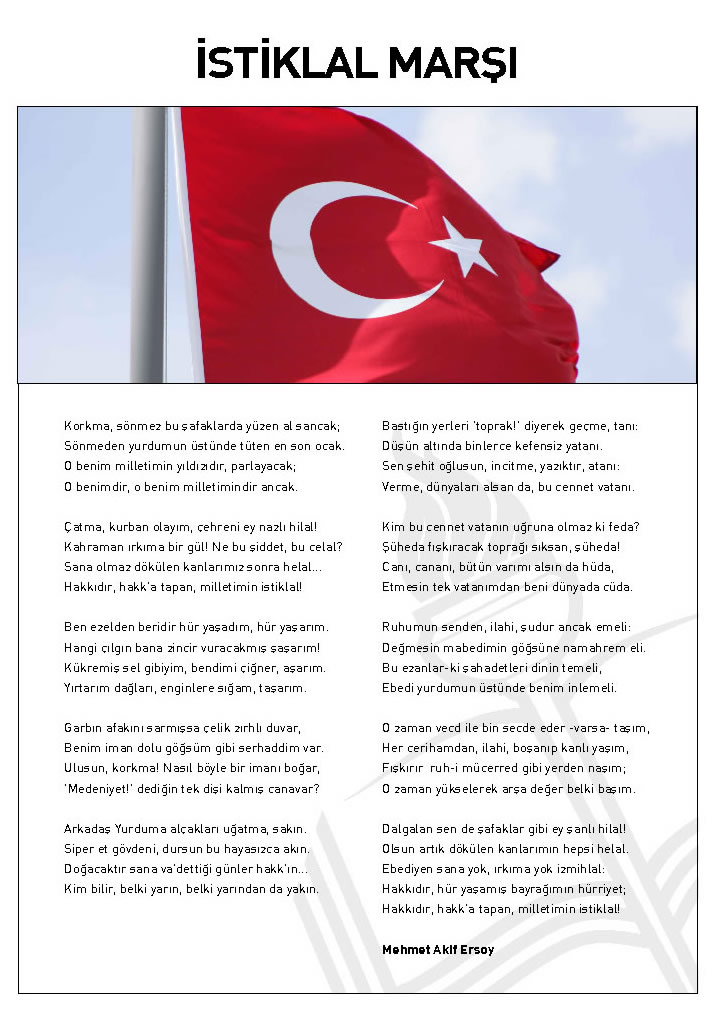 GİRİŞStrateji, okulun hedeflerine ulaşması için atacağı adımlar olaraktanımlanmaktadır. Okullarda sürekli gelişmenin olabilmesi için stratejik                  planların yapılması ve uygulanması gerekir.Tüm dünyada küreselleşme, hızlı teknolojik değişim, yeni oluşantalepler, müşteri beklentilerinin değişmesi gibi nedenler sonucu ortayaçıkan ve her geçen gün giderek artan rekabet karşısında kurumlar dahastratejik düşünmek, stratejik planlamaya ve stratejik karar almayaeskisinden daha fazla önem vermek zorunda kalmışlardır.                 Okulumuzda Stratejik Plan çalışmaları sonucunda okul ikliminindeğişmesine, demokratik ve şeffaf çalışmaların yapılmasına, proje    kültürünün gelişmesine, var olan şartlarda da en iyisinin yapılabileceğine ve                         sürekli gelişmenin süreç içerisinde görülmesine inandık ve çalışmalarımızı                                                bu    yönde devam ettirmekteyiz.                                                                          Stratejik Plan Hazırlama EkibiKURUM KİMLİK BİLGİSİKURUM KİMLİK BİLGİSİKurum Adı                                                   ŞEHİT SERCAN YILMAZ ORTAOKULUKurum Türü ORTAOKULKurum Kodu724508Kurum Statüsü  Kamu                        ÖzelKurumda Çalışan Personel SayısıYönetici…………:  3Öğretmen……….: 54Hizmetli………….:  5Memur …………..:  1Öğrenci Sayısı718Öğretim Şekli Normal                  İkiliOkulun Hizmete Giriş Tarihi2000-2001 Eğitim-Öğretim YılıKURUM İLETİŞİM BİLGİLERİKURUM İLETİŞİM BİLGİLERİKurum Telefonu / FaxTel. :  0 322 248 51 63Fax :  0 322 247 28 82Kurum Web Adresiwww.2000evler.k12.trKurum Adresi2000 Evler Mah. Seyhan / ADANAPosta kodu :Kurum MüdürüMustafa Kemal ANAYURTDAN                        GSM Tel:  05327771432Kurum Müdür YardımcılarıMüdür Yrd.  :  İhsan HALME       GSM Tel: 05052317417Müdür Yrd.  : Bayram Ali YILDIZ       GSM Tel: 05054419989BİRİNCİ BÖLÜMYASAL ÇERÇEVESTRATEJİK PLAN ÇALIŞMALARIStrateji, alt hedefler ve faaliyet/projeler belirlenirken yasalar kapsamında yapmak zorunda olunan faaliyetler, paydaşların önerileri, çalışanların önerileri, önümüzdeki dönemde beklenen değişiklikler ve GZFT (SWOT) çalışması göz önünde bulunduruldu. Okulumuzun Stratejik Planına (2019-2023) Okul Gelişim Yönetim Ekibi(OGYE) tarafından, Okulumuzun toplantı salonunda, çalışma ve yol haritası belirlendikten sonra taslak oluşturularak başlanmıştır. *Stratejik Planlama Çalışmaları kapsamında Okulumuzda OGYE üyeleri içerisinden “Stratejik Planlama Çalışma Ekibi” kurulmuştur. Önceden hazırlanan anket formlarında yer alan sorular katılımcılara yöneltilmiş ve elde edilen veriler birleştirilerek paydaş görüşleri oluşturulmuştur. Bu bilgilendirme ve değerlendirme toplantılarında yapılan anketler ve hedef kitleye yöneltilen sorularla mevcut durum ile ilgili veriler toplanmıştır. Stratejilerin Belirlenmesi Stratejik planlama ekibi tarafından, tüm iç ve dış paydaşların görüş ve önerileri bilimsel yöntemlerle analiz edilerek planlı bir çalışmayla stratejik plan hazırlanmıştır.1-Okulun var oluş  nedeni (misyon), ulaşmak istenilen nokta (vizyon) belirlenip okulumuzun tüm paydaşlarının görüşleri ve önerileri alındıktan da vizyona ulaşmak için gerekli olan stratejik amaçlar belirlendi.Stratejik amaçlar; a. Okul içinde ve faaliyetlerimiz kapsamında iyileştirilmesi, korunması veya önlem alınması gereken alanlarla ilgili olan stratejik amaçlar, b. Okul içinde ve faaliyetler kapsamında yapılması düşünülen yenilikler ve atılımlarla ilgili olan stratejik amaçlar,c. Yasalar kapsamında yapmak zorunda olduğumuz faaliyetlere ilişkin stratejik amaçlar olarak da ele alındı. 2-Stratejik amaçların gerçekleştirilebilmesi için hedefler konuldu. Hedefler stratejik amaçla ilgili olarak belirlendi. Hedeflerin özellikli, ölçülebilir, ulaşılabilir, gerçekçi, zaman bağlı, sonuca odaklı, açık ve anlaşılabilir olmasına özen gösterildi. 3-Hedeflere uygun belli bir amaca ve hedefe yönelen, başlı başına bir bütünlük oluşturan, yönetilebilir, mali etlendirilebilir faaliyetler belirlendi. Her bir faaliyet yazılırken; bu faaliyet “amacımıza ulaştırır mı” sorgulaması yapıldı. 4-Faaliyetlerin gerçekleştirilebilmesi için sorumlu ekipler ve zaman belirtildi. 5-Faaliyetlerin başarısını ölçmek için performans göstergeleri tanımlandı. 6-Strateji, alt hedefler ve faaliyet/projeler belirlenirken yasalar kapsamında yapmak zorunda olunan faaliyetler, paydaşların önerileri, çalışanların önerileri, önümüzdeki dönemde beklenen değişiklikler ve GZFT (SWOT) çalışması göz önünde bulunduruldu. 7-GZFT çalışmasında ortaya çıkan zayıf yanlar iyileştirilmeye, tehditler bertaraf edilmeye; güçlü yanlar ve fırsatlar değerlendirilerek kurumun faaliyetlerinde fark yaratılmaya çalışıldı; önümüzdeki dönemlerde beklenen değişikliklere göre de önlemler alınmasına özen gösterildi. 8-Strateji, Hedef ve Faaliyetler kesinleştikten sonra her bir faaliyet maliyetle dirilmesi yapıldı. Maliyeti hesaplanan her bir faaliyetler için kullanılacak kaynaklar belirtildi. Maliyeti ve kaynağı hesaplanan her bir faaliyet/projenin toplamları hesaplanarak bütçeler ortaya çıkartıldı. STRATEJİK PLANIN YASAL DAYANAKLARISTRATEJİK PLANLAMA EKİBİSTRATEJİK PLANLAMA EKİBİSTRATEJİK PLANLAMA EKİBİSIRA NOADI SOYADI                      GÖREVİ1İHSAN HALMEMÜDÜR YARDIMCISI 2YALÇIN GÖZÜKÜÇÜKÖĞRETMEN3ÇAĞATAY HAKAN GÜRKANÖĞRETMEN4MEHTİ IŞIKÖĞRETMEN5İKBAL ÇAKIRÖĞRETMEN6SERKAN ERENÖĞRETMEN7EMEL YILMAZGÖNÜLLÜ VELİ 8LÜTFİYE KÖYMENGÖNÜLLÜ VELİikinci BÖLÜM                  •MEVCUT DURUM ANALİZİMEVCUT DURUM ANALİZİMEVCUT DURUM ANALİZİMEVCUT DURUM ANALİZİ1.Tarihsel Gelişim2.Yasal Yükümlülükler 3.Faaliyet Alanları, Ürün ve Hizmetler4. Paydaş Analizi5. Kurum İçi Analiz         5.1 Örgütsel Yapı        5.2 İnsan Kaynakları        5.3 Teknolojik Düzey        5.4 Mali Kaynaklar        5.5 İstatistikî Veriler        5.6 Memnuniyet Anketleri6.Çevre Analizi        6.1 PEST (Politik-Yasal, Ekonomik, Sosyo-Kültürel, Teknolojik, Ekolojik, Etik)  Analizi        6.2 Üst Politika Belgeleri7.GZFT (Güçlü Yönler, Zayıf Yönler, Fırsatlar, Tehditler) AnaliziYasal YükümlülükDayanakHer çocuğa iyi bir vatandaş olmak için gerekli temel bilgi, beceri, davranış ve alışkanlıkları kazandırmak; onu milli ahlak anlayışına uygun olarak yetiştirmek. * 1739 sayılı kanunun 23. maddesi, * 222 sayılı kanunun 1. maddesi, * İlköğretim Kurumları Yönetmeliğinin 5. maddesi * 1739 sayılı kanunun 23. maddesi, * 222 sayılı kanunun 1. maddesi, * İlköğretim Kurumları Yönetmeliğinin 5. maddesi * 1739 sayılı kanunun 23. maddesi, * 222 sayılı kanunun 1. maddesi, * İlköğretim Kurumları Yönetmeliğinin 5. maddesi Her çocuğu ilgi, istidat ve kabiliyetleri yönünden yetiştirerek hayata ve üst öğrenime hazırlamak. * 1739 sayılı kanunun 23. maddesi. * 1739 sayılı kanunun 23. maddesi. Öğrencilere, Atatürk ilke ve inkılâplarını benimsetme; Türkiye Cumhuriyeti Anayasası’na ve demokrasinin ilkelerine, insan hakları, çocuk hakları ve uluslar arası sözleşmelere uygun olarak haklarını kullanma, başkalarının haklarına saygı duyma, görevini yapma ve sorumluluk yüklenebilen birey olma bilincini kazandırmak * İlköğretim Kurumları Yönetmeliğinin 5. maddesi * İlköğretim Kurumları Yönetmeliğinin 5. maddesi Öğrencilerin, millî ve evrensel kültür değerlerini tanımalarını, benimsemelerini, geliştirmelerini bu değerlere saygı duymalarını sağlamak ‘’‘’             Öğrencileri, kendilerine, ailelerine, topluma ve çevreye olumlu katkılar yapan, kendisi, ailesi ve çevresi ile barışık, başkalarıyla iyi ilişkiler kuran, iş birliği içinde çalışan, hoşgörülü ve paylaşmayı bilen, dürüst, erdemli, iyi ve mutlu yurttaşlar olarak yetiştirmek. ‘’‘’Öğrencilere bireysel ve toplumsal sorunları tanıma ve bu sorunlara çözüm yolları arama alışkanlığı kazandırmak. ‘’‘’Öğrencilere, toplumun bir üyesi olarak kişisel sağlığının yanı sıra ailesinin ve toplumun sağlığını korumak için gerekli bilgi ve beceri, sağlıklı beslenme ve yaşam tarzı konularında bilimsel geçerliliği olmayan bilgiler yerine, bilimsel bilgilerle karar verme alışkanlığını kazandırmak ‘’‘’Öğrencilerin kendilerini geliştirmelerine, sosyal, kültürel, eğitsel, bilimsel, sportif ve sanatsal etkinliklerle millî kültürü benimsemelerine ve yaymalarına yardımcı olmak. ‘’‘’Öğrencilerin becerilerini ve zihinsel çalışmalarını birleştirerek çok yönlü gelişmelerini sağlamak. ‘’‘’Öğrencileri kendilerine güvenen, sistemli düşünebilen, girişimci, teknolojiyi etkili biçimde kullanabilen, planlı çalışma alışkanlığına sahip estetik duyguları ve yaratıcılıkları gelişmiş bireyler olarak yetiştirmek.‘’‘’Öğrencilerin ilgi alanlarının ve kişilik özelliklerinin ortaya çıkmasını sağlamak, meslekleri tanıtmak ve seçeceği mesleğe uygun okul ve kurumlara yöneltmek.‘’‘’Öğrencileri derslerde uygulanacak öğretim yöntem ve teknikleriyle sosyal, kültürel ve eğitsel etkinliklerle kendilerini geliştirmelerine ve gerçekleştirmelerine yardımcı olmak‘’‘’Doğayı tanıma, sevme ve koruma, insanın doğaya etkilerinin neler olabileceğine ve bunların sonuçlarının kendisini de etkileyebileceğine ve bir doğa dostu olarak çevreyi her durumda koruma bilincini kazandırmak.‘’‘’Öğrencilere bilgi yüklemek yerine, bilgiye ulaşma ve bilgiyi kullanma yöntem ve tekniklerini öğretmek.‘’‘’Öğrencileri bilimsel düşünme, araştırma ve çalışma becerilerine yöneltmek.‘’‘’Öğrencilerin, sevgi ve iletişimin desteklediği gerçek öğrenme ortamlarında düşünsel becerilerini kazanmalarına, yaratıcı güçlerini ortaya koymalarına ve kullanmalarına yardımcı olmak.‘’‘’Öğrencilerin kişisel ve toplumsal araç-gereci, kaynakları ve zamanı verimli kullanmalarını, okuma zevk ve alışkanlığı kazanmalarını sağlamak.‘’‘’Öğrenci kayıt, kabul ve devam işleriEğitim hizmetleri Öğrenci başarısının değerlendirilmesiÖğretim hizmetleriSınav işleriToplum hizmetleriSınıf geçme işleriKulüp çalışmalarıÖğrenim belgesi düzenleme işleriDiplomaPersonel işleriSosyal, kültürel ve sportif etkinliklerÖğrenci davranışlarının değerlendirilmesiBurs hizmetleriÖğrenci sağlığı ve güvenliğiYurt hizmetleriOkul çevre ilişkileriBilimsel vs araştırmalarRehberlikYaygın eğitim PAYDAŞLARİç PaydaşDış PaydaşDış PaydaşDış PaydaşYararlanıcıNeden PaydaşÖnem derecesi1. Önemli2. Önemsiz PAYDAŞLARİç PaydaşTemel OrtakStratejik ortakTedarikçiYararlanıcıNeden PaydaşÖnem derecesi1. Önemli2. Önemsiz Okul idarecilerixİç P.: Kurum çalışanı olduğu için1Öğretmenlerxİç P.: Kurum çalışanı olduğu için1ÖğrencilerxYararlanıcı: Hizmetlerimizden yararlandıkları için. 1Memur ve Hizmetlilerxİç P.: Kurum çalışanı olduğu için1VelilerxYararlanıcı: Hizmetlerimizden yararlandıkları için. 1Milli Eğitim MüdürlüğüXxT.O: İşbirliği yapıldığındanTedarikçi:Gerekli araç gereçleri hazırlar1İlköğretim okullarıxxT.O: İşbirliği yapıldığından Yararlanıcı: Hizmetlerimizden yararlandıkları için1Ortaöğretim kurumlarıxxT.O: İşbirliği yapıldığından Yararlanıcı: Hizmetlerimizden yararlandıkları için1ÜniversitexS.O: Amaçlara yönelik ortaklık yapıldığından 2STK’larxS.O: Amaçlara yönelik ortaklık yapıldığından2Sağlık kuruluşlarıxT.O: İşbirliği yapıldığından1KarakolxT.O: İşbirliği yapıldığından2Mahalle MuhtarıxT.O: İşbirliği yapıldığından1Yerel medyaxS.O: Amaçlara yönelik ortaklık yapıldığından2SendikalarxS.O: Amaçlara yönelik ortaklık yapıldığından2Okul kantinixİç P.: Kurum çalışanı olduğu için1Okul Aile Birliği Yönetimi ve Denetleme Kurulları xİç P.: Kurum çalışanı olduğu için1Seyhan Belediyesi xS.O: Amaçlara yönelik ortaklık yapıldığından1Halk Eğitim Merkezleri xT.O: İşbirliği yapıldığından1Rehberlik Araştırma Merkezi(RAM)xT.O: İşbirliği yapıldığından1İÇ VE DIŞ PAYDAŞLAR(ÖNEM SIRASINA GÖRE)İÇ VE DIŞ PAYDAŞLAR(ÖNEM SIRASINA GÖRE)İÇ VE DIŞ PAYDAŞLAR(ÖNEM SIRASINA GÖRE)SAYI NO:İÇ PAYDAŞDIŞ PAYDAŞ1.Okul idarecileriİlçe Milli Eğitim Müdürlüğü      2.ÖğretmenlerRAM      3.ÖğrencilerMahalle muhtarı     4.Okul personeliHalk Eğitim Merkezi     5.Öğrenci velileriEğitim Sendikalar     6.Okul kantiniSağlık Kuruşları     7.Okul-Aile BirliğiSeyhan BelediyesiKURUL/KOMİSYON ADI GÖREVLERİKURUL/KOMİSYON ADI GÖREVLERİSosyal Etkinlikler Kurulu-Kurul, kulüp ve toplum hizmeti kapsamındaki etkinliklerin verimli birşekilde yürütülmesi için danışman öğretmenler, öğrenciler, gönüllüveliler ve diğer öğretmenlerle iş birliği içinde çalışmaları koordineetmek,-Okul dışı etkinliklerde ilgili birimlerle iş birliği yaparak buçalışmaların yürütülmesi için gerekli tedbirleri almak.Yazı ve Yayınları İnceleme KuruluOkula gelen veya alınacak olan gazete, dergi, kitap vb. yayınlarınuygunluğunu incelemek.Öğrenci DavranışlarıDeğerlendirme Kurulu- Okul düzenini sağlamak üzere okul yönetimi, öğretmen, okulundiğer personeli, öğrenci ve veli tarafından getirilen olumlu veyaolumsuz davranış ve uygulamalara ilişkin önerileri görüşmek vealdığı kararları okul müdürüne bildirmek.- Okulda örnek davranışlarda bulunan, derslerde başarılı olan,bilimsel, sanatsal, sosyal, kültürel ve sportif etkinliklere katılaraküstün başarı gösteren öğrencileri belirleyerek ödüllendirilmelerinekarar vermek.Okul Seçim Kurulu- Okul seçim çevresi içinde seçimin düzenli bir şekilde yürütülmesiiçin gereken tedbirleri almak ve seçim işlerini denetlemek.- Oy sandıklarını kurmak ve diğer seçim araç gerecini sağlamak.- Sandık Kurullarının oluşumuna, işlemlerine ve kararlarına karşıyapılan itirazları inceleyerek karara bağlamak.- Sandık kurulu başkanlıklarınca, seçim işlerinin yürütülmesindetereddüde düşülen konuları açıklığa kavuşturmak.- Sandık kurullarından gelen tutanakları birleştirerek okul seçimbölgesi için bir tutanak düzenlemek.- Seçim çevresindeki seçim takvimini belirlemek.Spor Kulübü Yönetim Kurulu- Sınıflar arası yarışmaları programa bağlar ve uygulanmasınısağlar.- Her yıl, yıllık faaliyet programları ile millî eğitim müdürlüğünce (ligheyetince) gönderilen program ve emirlere göre okul çalışmaprogramlarını yapar, okullar arası yarışmalarda okulun katılacağıspor branşı ve kategorileri tespit eder, okul müdürünün onayınasunar ve ilgililere duyurur.- Onaylanan yıllık çalışma programlarının bir örneğini okulunöğretime başladığı tarihi takip eden bir ay içinde Millî EğitimMüdürlüğüne gönderilmesini sağlar.- Okullar arası spor faaliyetlerinin istenilen biçimde düzenlenmesinekatkıda bulunur.- Halk oyunları, eğlenceli oyunlar, müzikli ve müziksiz jimnastik vespor gösterileri ile gelir getirici diğer faaliyetleri düzenler, yapılacakharcamalar için karar verir.- Özel spor yarışmaları, inceleme gezileri ve spor gelişim kamplarıdüzenler.- Spor disiplinine uymayan öğrenciler hakkında gerekli önlemleri alırve ilgili kurullara iletir.- Öğretim yılı sonunda genel kurula sunmak üzere çalışma raporunuhazırlar.Rehberlik ve Psikolojik DanışmaHizmetleri Yürütme Komisyonu-Rehberlik ve psikolojik danışma servisince hazırlanan yıllık programve yürütme plânını inceler, bu konudaki görüşlerini bildirir.Uygulanması için gerekli önlemleri karara bağlar.-Rehberlik ve psikolojik danışma hizmetlerinin yürütülmesi sırasındahizmetlere ilişkin çalışmaları ve ortaya çıkan sorunları inceler,değerlendirir ve bunların çözümüne ilişkin önlemleri belirler.-Eğitim ortamında; öğrenciler, aileler, yöneticiler, öğretmenler vepsikolojik danışmanlar arasında sağlıklı ve uyumlu ilişkilerkurulabilmesi için gerekli önlemleri görüşür ve yapılacak çalışmalarıbelirler.-Yönlendirmeye ilişkin eğitsel ve meslekî rehberlik çalışmalarında veöğrencileri yönlendirmede, okuldaki eğitim-öğretim etkinlikleri ileeğitsel etkinliklerden karşılıklı olarak yararlanılabilmesi için gerekliönlemleri ve çalışmaları belirler.e)Yapılacak çalışmalarda birey, aile, ilgili kurum-kuruluşlara yönelikiletişim ve iş birliğine ilişkin önlemleri belirler.Satın Alma Komisyonu- Okullara okul bütçesinden alınacak araç-gereç, makine,eşya vemalların alımları ile ihale işlerini yürütür ve karara bağlar,-Bu komisyon, şartname ve sözleşmeler uyarınca satın alınan eşyave gereçleri muayene ve kontrol ederek kabulü veya geri çevrilmesihakkında gereken işlemi yapar.Ayrıca "Taşınır Mal Yönetmeliği" hükümlerine göre her yılsonundademirbaş eşya, yoğaltılan madde ve malzemeler ile kullanılmayaneşya ve gereçlerin sayım ve denetlenmesi ile ilgili işleri yapar.-Bu komisyonun muayene, teslim alma ve sayım işleri ile ilgilikararları okul müdürü tarafından onaylanır.-Bu komisyona ihtiyaç duyulmayan okullarda, komisyonun göreviokul yönetimi ve görevlendireceği öğretmenlerle yapılırMuayene ve Teslim AlmaKomisyonu-Usulüne göre satın alınan araç,gereç,makine,eşya ve malzemelerinşartname ve sözleşmelerde belirtilen nitelikleri taşıyıp taşımadığıyönünden muayenesinin yapılarak alınması ile ilgili işleri yapar.Kantin Denetleme Komisyonu-Okul kantininin belirli aralıklarla mevzuata uygunluğunu denetler.Tören ve Kutlama Komisyonu- Tören programı her okulda, müdür veya görevlendireceği bir müdüryardımcısının başkanlığında en az iki öğretmen ve bir öğrencitemsilcisinden oluşturulan komisyonca hazırlanır ve uygulanır.- Törenlere okulun öğrenci, öğretmen ve diğer görevlileri ile hazırbulunanlar katılır.- Törenlere protokol, emekli öğretmenler, veliler ve okuldan mezunolanlar davet edilir.- Okul binaları ile Atatürk köşesi; bayrak, flama ve mevzuata uygunafişlerle donatılır ve imkânlar ölçüsünde ışıklandırılır.- Okulda ve çevrede varsa bando, folklor ekibi ve yayınorganlarından yararlanılmaya çalışılır.- Konuşma metinlerinin, şiirlerin ve diğer dokümanların müdürlükçeonaylanan birer örneği, o yıla ait tören dosyasında saklanır.- Törenlerde; Atatürk ve Türk büyükleri ile eğitim şehitleri için saygıduruşu ve İstiklâl Marşı'nın söylenmesinden sonra günün anlam veönemine uygun şekilde hazırlanan programa göre hareket edilir.- Tören konuşmalarında, Türk Millî Eğitiminin genel amaçları vetemel ilkelerine, eğitim-öğretimin önemine, okulun tarihçesine vegelişimine, önceki öğretim yılının değerlendirme sonuçlarına, okulunçevre ilişkilerine ve sağladığı yararlara, programlanan etkinliklere,okul-aile ilişkilerine ve öğrencilerden beklenen davranışlara yerverilir.Anasınıfı İhale Satın Alma KomisyonuAnasınıfının tüm ihtiyaç malzeme ihale satın alma işlemleriGörevi  Erkek    Kadın     Toplam1Müdür1-12Müdür Yrd2-2Eğitim Düzeyi2018 Yılı İtibari İle2018 Yılı İtibari İleEğitim DüzeyiKişi Sayısı                  %Önlisans--Lisans3%100Yüksek Lisans--Yaş Düzeyleri2018 Yılı İtibari İle2018 Yılı İtibari İleYaş DüzeyleriKişi Sayısı%20-3030-4040-502%6650+...1%33Hizmet Süreleri 2018 Yılı İtibari İle2018 Yılı İtibari İleHizmet Süreleri Kişi Sayısı% 1-3 Yıl4-6 Yıl7-10 Yıl11-15 Yıl2%6616-20 Yıl21+....... üzeri1%33Yıl İçerisinde Kurumdan Ayrılan Yönetici SayısıYıl İçerisinde Kurumdan Ayrılan Yönetici SayısıYıl İçerisinde Kurumdan Ayrılan Yönetici Sayısı  Yıl İçerisinde Kurumda Göreve Başlayan Yönetici Sayısı  Yıl İçerisinde Kurumda Göreve Başlayan Yönetici Sayısı  Yıl İçerisinde Kurumda Göreve Başlayan Yönetici Sayısı201520162017201520162017TOPLAM100100   BranşıErkekKadınToplam1Teknoloji Tasarım-222Fen ve Teknoloji5163Yabancı Dil (İngilizce)2464Matematik3475Türkçe1676Din Kül.ve Ah. Bil.1237Müzik-228Beden Eğitimi2249Görsel Sanatlar-2210Sosyal Bilgiler-4411Rehber Öğretmen11212Anasınıfı Öğretmeni-2213Bilgisayar-1114Özel Eğitim Öğretmeni246TOPLAM173754Eğitim Düzeyi2018 Yılı İtibari İle2018 Yılı İtibari İleEğitim DüzeyiKişi Sayısı                  %Önlisans--Lisans5495Yüksek Lisans35Yaş Düzeyleri2018 Yılı İtibari İle2018 Yılı İtibari İleYaş DüzeyleriKişi Sayısı%20-303%830-4031%5440-5016%2750+...7%13Hizmet Süreleri 2018 Yılı İtibari İle2018 Yılı İtibari İleHizmet Süreleri Kişi Sayısı% 1-3 Yıl--4-6 Yıl--7-10 Yıl3%1711-15 Yıl20%3416-20 Yıl12%2021+....... üzeri11%20Yıl İçerisinde Kurumdan Ayrılan Yönetici SayısıYıl İçerisinde Kurumdan Ayrılan Yönetici SayısıYıl İçerisinde Kurumdan Ayrılan Yönetici Sayısı  Yıl İçerisinde Kurumda Göreve Başlayan Yönetici Sayısı  Yıl İçerisinde Kurumda Göreve Başlayan Yönetici Sayısı  Yıl İçerisinde Kurumda Göreve Başlayan Yönetici Sayısı201520162017201520162017TOPLAM11GöreviErkekKadınEğitim DurumuHizmet YılıToplam1 Memur1-Lise-12Hizmetli-1Lise-13Sözleşmeli İşçi-----4Sigortalı İşçi-----ÇALIŞANIN UNVANIGÖREVLERİOkul /kurum müdürüOkul müdürü;1. Ders okutur,2. Kanun, tüzük, yönetmelik, yönerge, program ve emirlere uygun olarakgörevlerini yürütür,3. Okulu düzene koyar,4. Denetler,5. Okulun amaçlarına uygun olarak yönetilmesinden, değerlendirilmesindenve geliştirmesinden sorumludur.6. Okul müdürü, görev tanımında belirtilen diğer görevleri de yapar.Müdür yardımcısıMüdür yardımcıları;1. Ders okutur,2. Okulun her türlü eğitim-öğretim, yönetim, öğrenci, personel, tahakkuk,ayniyat, yazışma, sosyal etkinlikler, yatılılık, bursluluk, güvenlik, beslenme,bakım, nöbet, koruma, temizlik, düzen, halkla ilişkiler gibi işleriyle ilgiliolarak okul müdürü tarafından verilen görevleri yapar,3. Müdür yardımcıları, görev tanımında belirtilen diğer görevleri de yapar.Öğretmenler 1. İlköğretim okullarında dersler sınıf veya branş öğretmenleri tarafındanokutulur.2. Öğretmenler, kendilerine verilen sınıfın veya şubenin derslerini,programda belirtilen esaslara göre plânlamak, okutmak, bunlarla ilgiliuygulama ve deneyleri yapmak, ders dışında okulun eğitim-öğretim veyönetim işlerine etkin bir biçimde katılmak ve bu konularda kanun,yönetmelik ve emirlerde belirtilen görevleri yerine getirmekle yükümlüdürler.3. Sınıf öğretmenleri, okuttukları sınıfı bir üst sınıfta da okuturlar.4. Derslerini branş öğretmeni okutan sınıf öğretmeni, bu ders saatlerindeyönetimce verilen eğitim-öğretim görevlerini yapar.5. Okulun bina ve tesisleri ile öğrenci mevcudu, yatılı-gündüzlü, normalveya ikili öğretim gibi durumları göz önünde bulundurularak okulmüdürlüğünce düzenlenen nöbet çizelgesine göre öğretmenlerin, normalöğretim yapan okullarda gün süresince, ikili öğretim yapan okullarda isekendi devresinde nöbet tutmaları sağlanır.6. Yönetici ve öğretmenler; Resmî Gazete, Tebliğler Dergisi, genelge veduyurulardan elektronik ortamda yayımlananları Bakanlığın websayfasından takip eder.7. Elektronik ortamda yayımlanmayanları ise okur, ilgili yeri imzalar veuygularlar.8. Öğretmenler dersleri ile ilgili araç-gereç, laboratuar ve işliklerdeki eşyayı,okul kütüphanesindeki kitapları korur ve iyi kullanılmasını sağlarlar.Yardımcı hizmetler personeli1. Yardımcı hizmetler sınıfı personeli, okul yönetimince yapılacak plânlamave iş bölümüne göre her türlü yazı ve dosyayı dağıtmak ve toplamak,2. Başvuru sahiplerini karşılamak ve yol göstermek,3. Hizmet yerlerini temizlemek,4. Aydınlatmak ve ısıtma yerlerinde çalışmak,5. Nöbet tutmak,6. Okula getirilen ve çıkarılan her türlü araç-gereç ve malzeme ile eşyayıtaşıma ve yerleştirme işlerini yapmakla yükümlüdürler.7. Bu görevlerini yaparken okul yöneticilerine ve nöbetçi öğretmene karşısorumludurlar.KaloriferciKaloriferci, kalorifer dairesi ve tesisleri ile ilgili hizmetleri yapar.Kaloriferin kullanılmadığı zamanlarda okul yönetimince verilecek işleri yapar.Kaloriferci, okul müdürüne, müdür yardımcısına ve nöbetçi öğretmene karşı sorumludur.Müdürün vereceği hizmete yönelik diğer görevleri de yaparYaz döneminde bahçıvanlık görevini yerine getirirMevcut KapasiteMevcut KapasiteMevcut KapasiteMevcut KapasiteMevcut Kapasite Kullanımı ve PerformansMevcut Kapasite Kullanımı ve PerformansMevcut Kapasite Kullanımı ve PerformansMevcut Kapasite Kullanımı ve PerformansMevcut Kapasite Kullanımı ve PerformansMevcut Kapasite Kullanımı ve PerformansPsikolojik Danışman Norm SayısıGörev Yapan Psikolojik Danışman Sayısıİhtiyaç Duyulan Psikolojik Danışman SayısıGörüşme Odası SayısıDanışmanlık Hizmeti AlanDanışmanlık Hizmeti AlanDanışmanlık Hizmeti AlanRehberlik Hizmetleri İle İlgili Düzenlenen Eğitim/Paylaşım Toplantısı Vb. Faaliyet SayısıRehberlik Hizmetleri İle İlgili Düzenlenen Eğitim/Paylaşım Toplantısı Vb. Faaliyet SayısıRehberlik Hizmetleri İle İlgili Düzenlenen Eğitim/Paylaşım Toplantısı Vb. Faaliyet SayısıPsikolojik Danışman Norm SayısıGörev Yapan Psikolojik Danışman Sayısıİhtiyaç Duyulan Psikolojik Danışman SayısıGörüşme Odası SayısıÖğrenci SayısıÖğretmen SayısıVeli SayısıÖğretmenlere YönelikÖğrencilere YönelikVelilere Yönelik2222-22227185454630264Araç-Gereçler201520162017İhtiyaçBilgisayar----Yazıcı101010-Fotokopi222-Tarayıcı222-Notebook141414-Tepegöz----Projeksiyon----Televizyon----İnternet bağlantısı111-Fen  Lab.111Bilgisayar Lab.---Fax111-Video----DVD Player----Fotograf makinası111-Kamera 161616-Okul/kurumun İnternet sitesi111-Personel/e-mail adresi oranı60/6059/55958/58-Fiziki MekanVarYokAdediİhtiyaçAçıklamaÖğretmen Çalışma Odası*11Ekipman Odası*1Kütüphane*1-Rehberlik Servisi*2-Resim Odası*1-Müzik Odası*11Çok Amaçlı Salon*1-Ev Ekonomisi Odası*İş ve Teknik Atölyesi*1Bilgisayar laboratuarı*1Yemekhane*Spor Salonu*1Otopark*Spor Alanları*1Kantin*1Fen Bilgisi Laboratuvarı *1Bölüm Öğrt. Odası*Teknisyen Odası*Arşiv *1Kaynaklar201820192020202120222023Genel Bütçe Okul aile Birliği 207052500028000300003500040000Kira Gelirleri 238812500027000300003300037000Döner Sermaye Vakıf ve Dernekler Dış Kaynak/Projeler Diğer 90…….. TOPLAM 446765000055000600007000077000YILLAR201620162017201720182018HARCAMA KALEMLERİGELİRGİDERGELİRGİDERGELİRGİDERBakım Onarım Mal ve M.Alımı707,765481,43446765591,78Bilişim Araçları Bakım Onarımı ve alımı2828,891150,634467610119,66Eğitim Araçları Mat. Alımı44,70250,004467640Elektrik Tesisat Onarımı4676,345526,47446769029,91Genel Hizmetler-Sabit Gider10375,66660,51446761541,49Genel Onarımlar5259,047832,18446762099,82Kalorifer Tesisat Onarımı1194,01        -44676Kırtasiye ve Büro Malz. Alımı4002,932404,3844676Spor Malzemeleri Alımı1540,96280,00446761811,73Su Tesisat Bakım Onarımı200,00450,00446761231,48Temizlik Malzemeleri Alımı4003,273166,98446767033,20Tanıtım ve Tems. Ağarlama Gid.       -3991,6944676380,06GENEL43.833,5636.619,2741587,59ÖĞRETMENÖĞRENCİÖĞRENCİÖĞRENCİOKULİLTÜRKİYEToplam öğretmen sayısıÖğrenci sayısıÖğrenci sayısıToplam öğrenci sayısıÖğretmen başına düşen öğrenci sayısıÖğretmen başına düşen öğrenci sayısıÖğretmen başına düşen öğrenci sayısıToplam öğretmen sayısıKızErkekToplam öğrenci sayısıÖğretmen başına düşen öğrenci sayısıÖğretmen başına düşen öğrenci sayısıÖğretmen başına düşen öğrenci sayısı5436135771813--                                                  Öğrenci Sayısına İlişkin Bilgiler                                                  Öğrenci Sayısına İlişkin Bilgiler                                                  Öğrenci Sayısına İlişkin Bilgiler                                                  Öğrenci Sayısına İlişkin Bilgiler                                                  Öğrenci Sayısına İlişkin Bilgiler                                                  Öğrenci Sayısına İlişkin Bilgiler                                                  Öğrenci Sayısına İlişkin Bilgiler201620162017201720182018KızErkekKızErkekKızErkek Öğrenci Sayısı369373344348340327 Toplam Öğrenci Sayısı742742692692667667                                              Yıllara Göre Mezun Olan Öğrenci Oranı                                              Yıllara Göre Mezun Olan Öğrenci Oranı                                              Yıllara Göre Mezun Olan Öğrenci Oranı                                              Yıllara Göre Mezun Olan Öğrenci Oranı                                              Yıllara Göre Mezun Olan Öğrenci Oranı                                              Yıllara Göre Mezun Olan Öğrenci Oranı                                              Yıllara Göre Mezun Olan Öğrenci Oranı201620162017201720182018Bölüm AdıÖğrenci SayısıMezunSayısıÖğrenci SayısıMezunSayısıÖğrenci SayısıMezunSayısı742195692181667129Öğrencilerin sınav Başarılarına İlişkin BilgilerÖğrencilerin sınav Başarılarına İlişkin BilgilerÖğrencilerin sınav Başarılarına İlişkin BilgilerÖğrencilerin sınav Başarılarına İlişkin BilgilerÖğrencilerin sınav Başarılarına İlişkin BilgilerÖğrencilerin sınav Başarılarına İlişkin BilgilerÖğrencilerin sınav Başarılarına İlişkin Bilgiler2015/2016TEOG2015/2016TEOG2016/2017TEOG2016/2017TEOG2017/2018LGS2017/2018LGSKız  ErkekKız  ErkekKız  ErkekÖğrenci Sayısı9210384976663Sınava Giren Toplam Öğrenci Sayısı ( Kız +Erkek )195195181181129129Kazanan Öğrenci Sayısı17017017517599Genel Başarı Oranı ( % )%87%87%96%96%7%7Sınıf Tekrarı Yapan Öğrenci SayısıSınıf Tekrarı Yapan Öğrenci SayısıSınıf Tekrarı Yapan Öğrenci SayısıÖğretim YılıToplam Öğrenci SayısıSınıf Tekrarı Yapan Öğrenci Sayısı2015-201674222016-201769222017-20186671Devamsızlık Nedeni İle Sınıf Tekrarı Yapan Öğrenci SayısıDevamsızlık Nedeni İle Sınıf Tekrarı Yapan Öğrenci SayısıDevamsızlık Nedeni İle Sınıf Tekrarı Yapan Öğrenci SayısıÖğretim YılıToplam Öğrenci SayısıDevamsızlıktan Dolayı Sınıf Tekrarı Yapan Öğrenci Sayısı2015-201674222016-201769222017-20186671Ödül ve CezalarÖdül ve CezalarÖdül ve CezalarÖdül ve Cezalar201620172018 Öğrenci Sayısı Öğrenci Sayısı Öğrenci SayısıOnur Belgesi Alan Öğrenci Sayısı---Teşekkür Belgesi Alan Öğrenci Sayısı384376332Takdir Belgesi Alan Öğrenci Say690718        663Disiplin Cezası Alan Öğrenci Sayısı---YERLEŞİMYERLEŞİMYERLEŞİMToplam Alan (m2)Bina Alanı (m2)Bahçe alanı (m2)829720006297                                              Sosyal Alanlar                                              Sosyal Alanlar                                              Sosyal AlanlarTesisin adıKapasitesi (Kişi Sayısı)             AlanıKantin60 m2Yemekhane90 m2Toplantı Salonu98 m2Konferans Salonu98 m2Yöneticilerimiz okulun kalite politikasını oluştururken çalışanların görüşlerini dikkate almaktadır.%97Yöneticilerimiz okulun kalite politikasını oluştururken çalışanların görüşlerini dikkate almaktadır.%97Yöneticilerimiz okulun kalite politikasını oluştururken çalışanların görüşlerini dikkate almaktadır.%97Yöneticilerimiz okulun kalite politikasını oluştururken çalışanların görüşlerini dikkate almaktadır.%97Yöneticilerimiz okulun kalite politikasını oluştururken çalışanların görüşlerini dikkate almaktadır.%97Yöneticilerimiz okulun kalite politikasını oluştururken çalışanların görüşlerini dikkate almaktadır.%97Yöneticilerimiz işinin gerektirdiği yeterliliğe sahiptir.%48Yöneticilerimiz işinin gerektirdiği yeterliliğe sahiptir.%48Yöneticilerimiz işinin gerektirdiği yeterliliğe sahiptir.%48Yöneticilerimiz insan ilişkilerine önem vermektedir.%75Yöneticilerimiz insan ilişkilerine önem vermektedir.%75Yöneticilerimiz insan ilişkilerine önem vermektedir.%75Yöneticilerimiz, yaratıcı ve yenilikçi düşüncelerin üretilmesini teşvik etmektedir.%65Yöneticilerimiz, yaratıcı ve yenilikçi düşüncelerin üretilmesini teşvik etmektedir.%65Yöneticilerimiz, yaratıcı ve yenilikçi düşüncelerin üretilmesini teşvik etmektedir.%65Yöneticilerimiz, yaratıcı ve yenilikçi düşüncelerin üretilmesini teşvik etmektedir.%65Yöneticilerimiz, yaratıcı ve yenilikçi düşüncelerin üretilmesini teşvik etmektedir.%65Yöneticilerimiz, teknolojik gelişmeleri takip etmektedir.%85Yöneticilerimiz, teknolojik gelişmeleri takip etmektedir.%85Yöneticilerimiz, teknolojik gelişmeleri takip etmektedir.%85Yöneticilerimiz, okulda birlikte çalışmayı (takım çalışmasını) özendirir.%69Yöneticilerimiz, okulda birlikte çalışmayı (takım çalışmasını) özendirir.%69Yöneticilerimiz, okulda birlikte çalışmayı (takım çalışmasını) özendirir.%69Yöneticilerimiz, okulda birlikte çalışmayı (takım çalışmasını) özendirir.%69Yöneticilerimiz, okulda birlikte çalışmayı (takım çalışmasını) özendirir.%69Yöneticilerimiz, hizmet alanların beklentilerini dikkate alır.%75Yöneticilerimiz, hizmet alanların beklentilerini dikkate alır.%75Yöneticilerimiz, hizmet alanların beklentilerini dikkate alır.%75Yöneticilerimiz, hizmet alanların beklentilerini dikkate alır.%75Yöneticilerimiz, katıldıkları hizmet-içi eğitim, konferans ve seminer sonuçlarını çalışanlarla paylaşırlar.%69Yöneticilerimiz, katıldıkları hizmet-içi eğitim, konferans ve seminer sonuçlarını çalışanlarla paylaşırlar.%69Yöneticilerimiz, katıldıkları hizmet-içi eğitim, konferans ve seminer sonuçlarını çalışanlarla paylaşırlar.%69Yöneticilerimiz, katıldıkları hizmet-içi eğitim, konferans ve seminer sonuçlarını çalışanlarla paylaşırlar.%69Yöneticilerimiz, katıldıkları hizmet-içi eğitim, konferans ve seminer sonuçlarını çalışanlarla paylaşırlar.%69Yöneticilerimiz, katıldıkları hizmet-içi eğitim, konferans ve seminer sonuçlarını çalışanlarla paylaşırlar.%69Yöneticilerimiz, çalışanların önerilerini dikkate alır.%71Yöneticilerimiz, çalışanların önerilerini dikkate alır.%71Yöneticilerimiz, çalışanların önerilerini dikkate alır.%71Yönetici tüm çalışanlara iş tanımlarını bildirir.%81Yönetici tüm çalışanlara iş tanımlarını bildirir.%81Yönetici tüm çalışanlara iş tanımlarını bildirir.%81Çalışanların performans değerlendirme kriterleri belirlenmiştir.%68Çalışanların performans değerlendirme kriterleri belirlenmiştir.%68Çalışanların performans değerlendirme kriterleri belirlenmiştir.%68Çalışanların performans değerlendirme kriterleri belirlenmiştir.%68Ödüllendirme çalışanların gösterdikleri performans doğrultusunda yapılır.%53Ödüllendirme çalışanların gösterdikleri performans doğrultusunda yapılır.%53Ödüllendirme çalışanların gösterdikleri performans doğrultusunda yapılır.%53Ödüllendirme çalışanların gösterdikleri performans doğrultusunda yapılır.%53Ödüllendirme çalışanların gösterdikleri performans doğrultusunda yapılır.%53Yöneticiler, çalışanların memnuniyetini tespit etmektedir.%62Yöneticiler, çalışanların memnuniyetini tespit etmektedir.%62Yöneticiler, çalışanların memnuniyetini tespit etmektedir.%62Yöneticiler, çalışanların memnuniyetini tespit etmektedir.%62Kurumda dile getirdiğim şikayetler dikkate alınmaktadır.%69Kurumda dile getirdiğim şikayetler dikkate alınmaktadır.%69Kurumda dile getirdiğim şikayetler dikkate alınmaktadır.%69Kurumda dile getirdiğim şikayetler dikkate alınmaktadır.%69Çalışanlara uygun iş ortamları sağlanır.%82Çalışanlara uygun iş ortamları sağlanır.%82Çalıştığım kurum bana kendimi geliştirme imkanı tanımaktadır.%59Çalıştığım kurum bana kendimi geliştirme imkanı tanımaktadır.%59Çalıştığım kurum bana kendimi geliştirme imkanı tanımaktadır.%59Çalıştığım kurum bana kendimi geliştirme imkanı tanımaktadır.%59Okul teknik araç ve gereç yönünden yeterli donanıma sahiptir.%62Okul teknik araç ve gereç yönünden yeterli donanıma sahiptir.%62Okul teknik araç ve gereç yönünden yeterli donanıma sahiptir.%62Okul teknik araç ve gereç yönünden yeterli donanıma sahiptir.%62Kurumdaki tüm duyurular çalışanlara zamanında iletilir.%75Kurumdaki tüm duyurular çalışanlara zamanında iletilir.%75Kurumdaki tüm duyurular çalışanlara zamanında iletilir.%75Kurumdaki tüm duyurular çalışanlara zamanında iletilir.%75Çalışanların hizmet içi eğitim seminerleri düzenli olarak tespit edilir.%68Çalışanların hizmet içi eğitim seminerleri düzenli olarak tespit edilir.%68Çalışanların hizmet içi eğitim seminerleri düzenli olarak tespit edilir.%68Çalışanların hizmet içi eğitim seminerleri düzenli olarak tespit edilir.%68Kurum, çalışanların, hizmet içi eğitim ihtiyaçlarını karşılamak için kişi ve kuruluşlardan destek alır.%68Kurum, çalışanların, hizmet içi eğitim ihtiyaçlarını karşılamak için kişi ve kuruluşlardan destek alır.%68Kurum, çalışanların, hizmet içi eğitim ihtiyaçlarını karşılamak için kişi ve kuruluşlardan destek alır.%68Kurum, çalışanların, hizmet içi eğitim ihtiyaçlarını karşılamak için kişi ve kuruluşlardan destek alır.%68Kurum, çalışanların, hizmet içi eğitim ihtiyaçlarını karşılamak için kişi ve kuruluşlardan destek alır.%68Kurum, çalışanların, hizmet içi eğitim ihtiyaçlarını karşılamak için kişi ve kuruluşlardan destek alır.%68Çalışanların değişim yaratacak fikirleri desteklenmektedir.%65Çalışanların değişim yaratacak fikirleri desteklenmektedir.%65Çalışanların değişim yaratacak fikirleri desteklenmektedir.%65Çalışanların değişim yaratacak fikirleri desteklenmektedir.%65Çalışanlara ödenen ücret yeterlidir.%53Çalışanlara ödenen ücret yeterlidir.%53Özlük işlemlerim düzenli yapılır.%69Özlük işlemlerim düzenli yapılır.%69İstek ve beklentilerime zamanında yanıt alırım. %59İstek ve beklentilerime zamanında yanıt alırım. %59İstek ve beklentilerime zamanında yanıt alırım. %59Çalışanların okulda yemek, servis vb. ihtiyaçları karşılanır.%24Çalışanların okulda yemek, servis vb. ihtiyaçları karşılanır.%24Çalışanların okulda yemek, servis vb. ihtiyaçları karşılanır.%24Çalışanların okulda yemek, servis vb. ihtiyaçları karşılanır.%24Çalışanlara yönelik sosyal ve kültürel faaliyetler düzenlenir.%22Çalışanlara yönelik sosyal ve kültürel faaliyetler düzenlenir.%22Çalışanlara yönelik sosyal ve kültürel faaliyetler düzenlenir.%22Çalışanlara yönelik sosyal ve kültürel faaliyetler düzenlenir.%22Okul yönetimimiz karşı fikirlere saygılıdır.%59Okul yönetimimiz karşı fikirlere saygılıdır.%59Okul yönetimimiz karşı fikirlere saygılıdır.%59Okulumuzla ilgili kararlar demokratik bir şekilde alınır.%68Okulumuzla ilgili kararlar demokratik bir şekilde alınır.%68Okulumuzla ilgili kararlar demokratik bir şekilde alınır.%68Okulumuzda yapılan faaliyetlerde herkes birbirine yardımcı olur.%75Okulumuzda yapılan faaliyetlerde herkes birbirine yardımcı olur.%75Okulumuzda yapılan faaliyetlerde herkes birbirine yardımcı olur.%75Okulumuzda yapılan faaliyetlerde herkes birbirine yardımcı olur.%75Okulumuz huzurludur.%78Okulumuzun temel politikalarını ve stratejilerini destekliyorum.%81Okulumuzun temel politikalarını ve stratejilerini destekliyorum.%81Okulumuzun temel politikalarını ve stratejilerini destekliyorum.%81Okulumuzun temel politikalarını ve stratejilerini destekliyorum.%81Okul yönetiminden memnunum.%80Okul yönetiminden memnunum.%80Okul yöneticileri ile sağlıklı iletişim kurabiliyorum.%80Okul yöneticileri ile sağlıklı iletişim kurabiliyorum.%80Okul yöneticileri ile sağlıklı iletişim kurabiliyorum.%80Okulda, öğretmenler ile sağlıklı iletişim kurabiliyorum.%94Okulda, öğretmenler ile sağlıklı iletişim kurabiliyorum.%94Okulda, öğretmenler ile sağlıklı iletişim kurabiliyorum.%94Okulda, diğer çalışanlar ile sağlıklı iletişim kurabiliyorum. %97Okulda, diğer çalışanlar ile sağlıklı iletişim kurabiliyorum. %97Okulda, diğer çalışanlar ile sağlıklı iletişim kurabiliyorum. %97Okulda, diğer çalışanlar ile sağlıklı iletişim kurabiliyorum. %97Okulda düzenlenen sosyal ve kültürel faaliyetlere severek katılmaktayım.%85Okulda düzenlenen sosyal ve kültürel faaliyetlere severek katılmaktayım.%85Okulda düzenlenen sosyal ve kültürel faaliyetlere severek katılmaktayım.%85Okulda düzenlenen sosyal ve kültürel faaliyetlere severek katılmaktayım.%85Okulda düzenlenen sosyal ve kültürel faaliyetlere severek katılmaktayım.%85İyileştirme çalışmalarına gönüllü olarak katılırım.%85İyileştirme çalışmalarına gönüllü olarak katılırım.%85İyileştirme çalışmalarına gönüllü olarak katılırım.%85Kendimi okulun değerli bir üyesi olarak görürüm.%75Kendimi okulun değerli bir üyesi olarak görürüm.%75Kendimi okulun değerli bir üyesi olarak görürüm.%75Okulda kendilerini güvende hissederim.%78Okulda kendilerini güvende hissederim.%78Yaptığım işten zevk alıyorum ve işimi seviyorum.%91Yaptığım işten zevk alıyorum ve işimi seviyorum.%91Yaptığım işten zevk alıyorum ve işimi seviyorum.%91Okulumuzun kalite politikasını destekliyorum. %85Okulumuzun kalite politikasını destekliyorum. %85Okulumuzun kalite politikasını destekliyorum. %85RESMİ OKULLAROkulTürüOkulSayısıDerslikSayısıÖğretmenSayısıÖğrenciSayısıRESMİ OKULLAROkul Öncesi62825811RESMİ OKULLARİlköğretim1192.2054.472121.546RESMİ OKULLAROrtaöğretim418152.04036.097RESMİ OKULLARGenel Lise2345491620.807RESMİ OKULLARMeslek Lisesi183611.124134.551RESMİ OKULLARTOPLAM2073.8638.557194.551GÜÇLÜ YÖNLERZAYIF YÖNLER1- Okul binasının ve bahçesinin eğitim faaliyetleri için uygun genişlikte olması2- Fiziki şartların iyi olması3- Okulda sınıf sisteminin uygulanmaya elverişli olması4- Sınıf mevcutlarının ideal olması5- Öğretmen kadrosunun tam olması6- İdarecilerimizin özverili çalışması7-Deneyimli personel sayısının fazla olması, 8-İdareci eksiğinin olmaması,9-Veli eğitim düzeyinin iyi olması,10-Veli ekonomik düzeyinin iyi olması.1- Mevcut imkânların tam kapasite kullanılmaması2-Okulun gelirinin az olması3-Yardımcı hizmetler personelinin yetersizliği 4- Öğrencilerin akademik başarı isteklerinin az olması5-  Ders araç gereçlerinin yetersizliği ( akıllı tahta, cd arşivi, test arşivi )6- Öğrenci, öğretmen ve veli işbirliğinin tam sağlanamaması,7-Öğretmenler arasında yeterli iş birliğinin olmamasıFIRSATLARTEHDİTLER1- Okulun bulunduğu yer ve ulaşım kolaylığı2-Okul çevresinin planlı yapılaşmaya doğru gitmesi.3- Yetiştirici ve destekleyici kurslarına Bakanlığın verdiği destek,4-FATİH PROJESİ kapsamında okulun donatılacak olması,1- Öğrenci velilerimizin ailevi sorunları ( Parçalanmış aile )2- Okulun koruma duvarlarının zayıf olması,3-Okul güvenliğinin hizmet alımı yoluyla sağlanamaması,4-Okul çevresinde dolaşan bağımlı gençlerin etkileri,Üçüncü BÖLÜMMİSYONUMUZ         Gelişime açık kadromuz ve sahip olduğumuz donanımla öğrencilerimizi; Atatürk ilke ve inkılâplarına bağlı, milli değerlerimizi benimseyen ve koruyan, kendini gerçekleştirebilen, sosyal hayata ve yüksek öğrenime hazır; çağdaş ve laik gençler yetiştirmektir.VİZYONUMUZ          Küreselleşen dünyada öğrencilerimizi çağdaş uygarlık düzeyinin üstüne çıkaracak bir eğitim öğretim anlayışıyla örnek lider bir eğitim kurumu olmak.TEMEL DEĞERLERİMİZAtatürk İlke ve inkılâplarını esas alırız.Türkçenin doğru kullanımına özen gösteririz.Doğa ve çevreyi koruma bilinciyle çalışırız.İlişkilerimizde etkin v etkili iletişimi kullanırız.Başarıda sürekli gelişim bizim için önemlidir.Eğitimde kalitenin önemli olduğuna inanırız.Sanata değer veren araştırmacı düşünce becerisini kazandırırız.Başarının takım çalışması ile yakalanacağına inanırız.Sorumluluk duygusu ve kendine güven bilincini kazandıracak ortam oluştururuz.Eşitlik ve adalet kavramına inanırız.Milli ve manevi değerlerimizi benimsemiş bireyler yetiştiririz.Saygı, sevgi ve hoşgörü temel felsefemizdir.Tema Başlıkları 1.TEMA: ÖĞRENCİ2.TEMA: ÇALIŞANLAR(YÖNETİCİLER,ÖĞRETMENLER VE YARDIMCIPERSONEL)3.TEMA: VELİ VE ÇEVRE4.TEMA: FİZİKİ YAPI VE DONANIM5.TEMA: SOSYAL – KÜLTÜREL FAALİYETLERTEMASTRATEJİK AMAÇSTRATEJİK HEDEFLER              1.TEMA: ÖĞRENCİSTRATEJİK AMAÇ 3: Görev ve sorumluluklarını bilen, kurallara uyan, sosyal hayatınıUyumlu ve verimli sürdüren öğrenciler yetiştirmek.STRATEJİK AMAÇ 2: Öğrencilerin kitap okuma alışkanlıklarına süreklilik kazandırarak kültürel ve akademik açıdan daha başarılı bireyler yetiştirebilmek.STRATEJİK AMAÇ 1: Okulumuzun tercih edilen bir okul olmasını sağlamak için öğrencinin okul ders başarısını ve öğrencilerimizin seçkin liselere yerleştirme oranını arttırmak.Stratejik Hedef 1.1: Destekleme ve yetiştirme kurslarına daha fazla öğrencinin katılımını sağlamak için deneme sınavları yapılmasıStratejik Hedef 1.2: LGS sınav başarısının artırılması              1.TEMA: ÖĞRENCİSTRATEJİK AMAÇ 3: Görev ve sorumluluklarını bilen, kurallara uyan, sosyal hayatınıUyumlu ve verimli sürdüren öğrenciler yetiştirmek.STRATEJİK AMAÇ 2: Öğrencilerin kitap okuma alışkanlıklarına süreklilik kazandırarak kültürel ve akademik açıdan daha başarılı bireyler yetiştirebilmek.STRATEJİK AMAÇ 1: Okulumuzun tercih edilen bir okul olmasını sağlamak için öğrencinin okul ders başarısını ve öğrencilerimizin seçkin liselere yerleştirme oranını arttırmak.Stratejik Hedef 2. 1: Öğrencilerin kitap okuma oranını her yıl %10 yükseltmek.              1.TEMA: ÖĞRENCİSTRATEJİK AMAÇ 3: Görev ve sorumluluklarını bilen, kurallara uyan, sosyal hayatınıUyumlu ve verimli sürdüren öğrenciler yetiştirmek.STRATEJİK AMAÇ 2: Öğrencilerin kitap okuma alışkanlıklarına süreklilik kazandırarak kültürel ve akademik açıdan daha başarılı bireyler yetiştirebilmek.STRATEJİK AMAÇ 1: Okulumuzun tercih edilen bir okul olmasını sağlamak için öğrencinin okul ders başarısını ve öğrencilerimizin seçkin liselere yerleştirme oranını arttırmak.Stratejik Hedef 3.1: Okulda yaşanan disiplin olaylarını her yıl % 20 olmak üzere 2019 yılıplan dönemi sonuna kadar % 70 oranında azaltmak              1.TEMA: ÖĞRENCİSTRATEJİK AMAÇ 3: Görev ve sorumluluklarını bilen, kurallara uyan, sosyal hayatınıUyumlu ve verimli sürdüren öğrenciler yetiştirmek.STRATEJİK AMAÇ 2: Öğrencilerin kitap okuma alışkanlıklarına süreklilik kazandırarak kültürel ve akademik açıdan daha başarılı bireyler yetiştirebilmek.STRATEJİK AMAÇ 1: Okulumuzun tercih edilen bir okul olmasını sağlamak için öğrencinin okul ders başarısını ve öğrencilerimizin seçkin liselere yerleştirme oranını arttırmak.              1.TEMA: ÖĞRENCİSTRATEJİK AMAÇ 3: Görev ve sorumluluklarını bilen, kurallara uyan, sosyal hayatınıUyumlu ve verimli sürdüren öğrenciler yetiştirmek.STRATEJİK AMAÇ 2: Öğrencilerin kitap okuma alışkanlıklarına süreklilik kazandırarak kültürel ve akademik açıdan daha başarılı bireyler yetiştirebilmek.STRATEJİK AMAÇ 1: Okulumuzun tercih edilen bir okul olmasını sağlamak için öğrencinin okul ders başarısını ve öğrencilerimizin seçkin liselere yerleştirme oranını arttırmak.TEMASTRATEJİK AMAÇSTRATEJİK HEDEFLER2.TEMA: ÇALIŞANLARSTRATEJİK AMAÇ 4: Okul çalışanlarına mesleki destek ve motivasyon sağlanması.Stratejik Hedef 4.1: Okuldan mesleki ve teknolojik alanda açılan mahalli hizmet içi kursve seminerlerine katılımı artırarak eğitim öğretimin niteliğini artırmak.2.TEMA: ÇALIŞANLARSTRATEJİK AMAÇ 4: Okul çalışanlarına mesleki destek ve motivasyon sağlanması.Stratejik Hedef 4.2 Öğretmenlerin teknolojiyi bir araç olarak etkin kullanma kapasiteleriniarttırmak.2.TEMA: ÇALIŞANLARSTRATEJİK AMAÇ 4: Okul çalışanlarına mesleki destek ve motivasyon sağlanması.TEMASTRATEJİK AMAÇSTRATEJİK HEDEFLER           3.TEMA: VELİ VE ÇEVRESTRATEJİK AMAÇ 6: Sağlıklı bir çevre oluşturmak için fiziksel kirliliği engelleyecek tedbirler alınması. STRATEJİK AMAÇ 5: Madde bağımlılığının zararları konusunda öğrenci ve velilerimizi bilinçlendirmek.Stratejik Hedef 5.1: Öğrencilerimizi gelecek nesillere sağlıklı bireyler olarak ulaştırmakiçin madde bağımlılığı oranını %100 oranında ortadan kaldırmak.           3.TEMA: VELİ VE ÇEVRESTRATEJİK AMAÇ 6: Sağlıklı bir çevre oluşturmak için fiziksel kirliliği engelleyecek tedbirler alınması. STRATEJİK AMAÇ 5: Madde bağımlılığının zararları konusunda öğrenci ve velilerimizi bilinçlendirmek.Stratejik Hedef:6.1: Bahçedeki çöplerin düzenli olarak toplandığının kontrol edilmesi            3.TEMA: VELİ VE ÇEVRESTRATEJİK AMAÇ 6: Sağlıklı bir çevre oluşturmak için fiziksel kirliliği engelleyecek tedbirler alınması. STRATEJİK AMAÇ 5: Madde bağımlılığının zararları konusunda öğrenci ve velilerimizi bilinçlendirmek.Stratejik Hedef:6.2: Atık kâğıtların pillerin ayrı çöp kovalarına alınarak tekrar geri dönüşümünün sağlanması.            3.TEMA: VELİ VE ÇEVRESTRATEJİK AMAÇ 6: Sağlıklı bir çevre oluşturmak için fiziksel kirliliği engelleyecek tedbirler alınması. STRATEJİK AMAÇ 5: Madde bağımlılığının zararları konusunda öğrenci ve velilerimizi bilinçlendirmek.Stratejik Hedef :6.3: Sınıf, koridor ve lavaboların temizliğinin nöbetçi öğretmen ve öğrenciler tarafından kontrol edilmesi. TEMASTRATEJİK AMAÇSTRATEJİK HEDEFLER4.TEMA: FİZİKİ YAPI VE DONANIMSTRATEJİK AMAÇ 7: Kaliteli bir eğitim için Eğitim Öğretim ortamının kalitesini arttırmak.Stratejik Hedef 7.1: Kaliteli bir eğitim öğretim için ortamı için okul fiziki yapısını ve araç gereç donanımını güçlendirmek4.TEMA: FİZİKİ YAPI VE DONANIMSTRATEJİK AMAÇ 7: Kaliteli bir eğitim için Eğitim Öğretim ortamının kalitesini arttırmak.TEMASTRATEJİK AMAÇSTRATEJİK HEDEFLER5.TEMA: SOSYAL-KÜLTÜREL FAALİYETLERSTRATEJİK AMAÇ 8: Sosyal, kültürel ve sportif faaliyetleri geliştirmek ve bu alanda daha başarılı olmakStratejik Hedef 8.1: Okulumuz öğrencilerinin kültürel ve sportif yarışmalara katılımının her yıl % 20 oranında artırılması5.TEMA: SOSYAL-KÜLTÜREL FAALİYETLERSTRATEJİK AMAÇ 8: Sosyal, kültürel ve sportif faaliyetleri geliştirmek ve bu alanda daha başarılı olmakStratejik Hedef 8.2: Okul kültürü oluşturulması.TEMASTRATEJİK AMAÇSTRATEJİK HEDEFLERTEMASTRATEJİK AMAÇSTRATEJİK HEDEFLERSORUMLU BİRİM/ŞUBE1.TEMA : ÖĞRENCİSTRATEJİK AMAÇ 3: Görev ve sorumluluklarını bilen, kurallara uyan, sosyal hayatınıUyumlu ve verimli sürdüren öğrenciler yetiştirmek.STRATEJİK AMAÇ 2: Öğrencilerin kitap okuma alışkanlıklarına süreklilik kazandırarak kültürel ve akademik açıdan daha başarılı bireyler yetiştirebilmek.STRATEJİK AMAÇ 1: Okulumuzun tercih edilen bir okul olmasını sağlamak için öğrencinin okul ders başarısını ve öğrencilerimizin seçkin liselere yerleştirme oranını arttırmak.Stratejik Hedef 1.1: Destekleme ve yetiştirme kurslarına daha fazla öğrencinin katılımını sağlamak için deneme sınavları yapılmasıStratejik Hedef 1.2: LGS sınav başarısının artırılmasıÖlçme Değerlendirme Komisyonu1.TEMA : ÖĞRENCİSTRATEJİK AMAÇ 3: Görev ve sorumluluklarını bilen, kurallara uyan, sosyal hayatınıUyumlu ve verimli sürdüren öğrenciler yetiştirmek.STRATEJİK AMAÇ 2: Öğrencilerin kitap okuma alışkanlıklarına süreklilik kazandırarak kültürel ve akademik açıdan daha başarılı bireyler yetiştirebilmek.STRATEJİK AMAÇ 1: Okulumuzun tercih edilen bir okul olmasını sağlamak için öğrencinin okul ders başarısını ve öğrencilerimizin seçkin liselere yerleştirme oranını arttırmak.Stratejik Hedef 2. 1: Öğrencilerin kitap okuma oranını her yıl %10 yükseltmek.1.TEMA : ÖĞRENCİSTRATEJİK AMAÇ 3: Görev ve sorumluluklarını bilen, kurallara uyan, sosyal hayatınıUyumlu ve verimli sürdüren öğrenciler yetiştirmek.STRATEJİK AMAÇ 2: Öğrencilerin kitap okuma alışkanlıklarına süreklilik kazandırarak kültürel ve akademik açıdan daha başarılı bireyler yetiştirebilmek.STRATEJİK AMAÇ 1: Okulumuzun tercih edilen bir okul olmasını sağlamak için öğrencinin okul ders başarısını ve öğrencilerimizin seçkin liselere yerleştirme oranını arttırmak.Stratejik Hedef 3.1: Okulda yaşanan disiplin olaylarını 2023 yılı plan dönemi sonuna kadar % 100 oranında azaltmak1.TEMA : ÖĞRENCİSTRATEJİK AMAÇ 3: Görev ve sorumluluklarını bilen, kurallara uyan, sosyal hayatınıUyumlu ve verimli sürdüren öğrenciler yetiştirmek.STRATEJİK AMAÇ 2: Öğrencilerin kitap okuma alışkanlıklarına süreklilik kazandırarak kültürel ve akademik açıdan daha başarılı bireyler yetiştirebilmek.STRATEJİK AMAÇ 1: Okulumuzun tercih edilen bir okul olmasını sağlamak için öğrencinin okul ders başarısını ve öğrencilerimizin seçkin liselere yerleştirme oranını arttırmak.1.TEMA : ÖĞRENCİSTRATEJİK AMAÇ 3: Görev ve sorumluluklarını bilen, kurallara uyan, sosyal hayatınıUyumlu ve verimli sürdüren öğrenciler yetiştirmek.STRATEJİK AMAÇ 2: Öğrencilerin kitap okuma alışkanlıklarına süreklilik kazandırarak kültürel ve akademik açıdan daha başarılı bireyler yetiştirebilmek.STRATEJİK AMAÇ 1: Okulumuzun tercih edilen bir okul olmasını sağlamak için öğrencinin okul ders başarısını ve öğrencilerimizin seçkin liselere yerleştirme oranını arttırmak.TEMASTRATEJİK AMAÇSTRATEJİK HEDEFLER2.TEMA: ÇALIŞANLARSTRATEJİK AMAÇ 4: Okul çalışanlarına mesleki destek ve motivasyon sağlanması.Stratejik Hedef 4.1: Okuldan mesleki ve teknolojik alanda açılan mahalli hizmetiçi kurs ve seminerlerine katılımı artırarak eğitim öğretimin niteliğini artırmak2.TEMA: ÇALIŞANLARSTRATEJİK AMAÇ 4: Okul çalışanlarına mesleki destek ve motivasyon sağlanması.2.TEMA: ÇALIŞANLARSTRATEJİK AMAÇ 4: Okul çalışanlarına mesleki destek ve motivasyon sağlanması.Stratejik Hedef 4.2 Öğretmenlerin teknolojiyi bir araç olarak etkin kullanma kapasiteleriniarttırmak.2.TEMA: ÇALIŞANLARSTRATEJİK AMAÇ 4: Okul çalışanlarına mesleki destek ve motivasyon sağlanması.2.TEMA: ÇALIŞANLARSTRATEJİK AMAÇ 4: Okul çalışanlarına mesleki destek ve motivasyon sağlanması.2.TEMA: ÇALIŞANLARSTRATEJİK AMAÇ 4: Okul çalışanlarına mesleki destek ve motivasyon sağlanması.TEMASTRATEJİK AMAÇSTRATEJİK HEDEFLERSORUMLU BİRİM/ŞUBE3.TEMA: VELİ VE ÇEVRESTRATEJİK AMAÇ 6: Sağlıklı bir çevre oluşturmak için fiziksel kirliliği engelleyecek tedbirler alınması. STRATEJİK AMAÇ 5: Madde bağımlılığının zararları konusunda öğrenci ve velilerimizi bilinçlendirmek.Stratejik Hedef 5.1: Öğrencilerimizi gelecek nesillere sağlıklı bireyler olarak ulaştırmakiçin madde bağımlılığı oranını %100 oranında ortadan kaldırmak.Ölçme Değerlendirme Komisyonu3.TEMA: VELİ VE ÇEVRESTRATEJİK AMAÇ 6: Sağlıklı bir çevre oluşturmak için fiziksel kirliliği engelleyecek tedbirler alınması. STRATEJİK AMAÇ 5: Madde bağımlılığının zararları konusunda öğrenci ve velilerimizi bilinçlendirmek.Stratejik Hedef:6.1: Bahçedeki çöplerin düzenli olarak toplandığının kontrol edilmesi 3.TEMA: VELİ VE ÇEVRESTRATEJİK AMAÇ 6: Sağlıklı bir çevre oluşturmak için fiziksel kirliliği engelleyecek tedbirler alınması. STRATEJİK AMAÇ 5: Madde bağımlılığının zararları konusunda öğrenci ve velilerimizi bilinçlendirmek.Stratejik Hedef:6.2: Atık kâğıtların pillerin ayrı çöp kovalarına alınarak tekrar geri dönüşümünün sağlanması. 3.TEMA: VELİ VE ÇEVRESTRATEJİK AMAÇ 6: Sağlıklı bir çevre oluşturmak için fiziksel kirliliği engelleyecek tedbirler alınması. STRATEJİK AMAÇ 5: Madde bağımlılığının zararları konusunda öğrenci ve velilerimizi bilinçlendirmek.Stratejik Hedef :6.3: Sınıf, koridor ve lavaboların temizliğinin nöbetçi öğretmen ve öğrenciler tarafından kontrol edilmesi. TEMASTRATEJİK AMAÇSTRATEJİK HEDEFLER4.TEMA: FİZİKİ YAPI VE DONANIMSTRATEJİK AMAÇ 7: Kaliteli bir eğitim için Eğitim Öğretim ortamının kalitesini arttırmak.4.TEMA: FİZİKİ YAPI VE DONANIMSTRATEJİK AMAÇ 7: Kaliteli bir eğitim için Eğitim Öğretim ortamının kalitesini arttırmak.Stratejik Hedef 7.1: Kaliteli bir eğitim öğretim için ortamı için okul fiziki yapısını ve araç gereç donanımını güçlendirmek4.TEMA: FİZİKİ YAPI VE DONANIMSTRATEJİK AMAÇ 7: Kaliteli bir eğitim için Eğitim Öğretim ortamının kalitesini arttırmak.4.TEMA: FİZİKİ YAPI VE DONANIMSTRATEJİK AMAÇ 7: Kaliteli bir eğitim için Eğitim Öğretim ortamının kalitesini arttırmak.4.TEMA: FİZİKİ YAPI VE DONANIMSTRATEJİK AMAÇ 7: Kaliteli bir eğitim için Eğitim Öğretim ortamının kalitesini arttırmak.4.TEMA: FİZİKİ YAPI VE DONANIMSTRATEJİK AMAÇ 7: Kaliteli bir eğitim için Eğitim Öğretim ortamının kalitesini arttırmak.TEMASTRATEJİK AMAÇSTRATEJİK HEDEFLERSORUMLU BİRİM/ŞUBE5.TEMA: SOSYAL-KÜLTÜREL FAALİYETLERSTRATEJİK AMAÇ 8: Sosyal, kültürel ve sportif faaliyetleri geliştirmek ve bu alanda daha başarılı olmakStratejik Hedef 8.1: Okulumuz öğrencilerinin kültürel ve sportif yarışmalara katılımının her yıl % 20 oranında artırılmasıÖlçme Değerlendirme Komisyonu5.TEMA: SOSYAL-KÜLTÜREL FAALİYETLERSTRATEJİK AMAÇ 8: Sosyal, kültürel ve sportif faaliyetleri geliştirmek ve bu alanda daha başarılı olmakStratejik Hedef 8.2: Okul kültürü oluşturulması.5.TEMA: SOSYAL-KÜLTÜREL FAALİYETLERSTRATEJİK AMAÇ 8: Sosyal, kültürel ve sportif faaliyetleri geliştirmek ve bu alanda daha başarılı olmakMALİYETİ1.TEMAÖĞRENCİSTRATEJİK AMAÇ 11.TEMAÖĞRENCİ          Stratejik Hedef 1.10 TL1.TEMAÖĞRENCİ          Stratejik Hedef 1.20 TL1.TEMAÖĞRENCİSTRATEJİK AMAÇ 21.TEMAÖĞRENCİStratejik Hedef 2.10 TL1.TEMAÖĞRENCİSTRATEJİK AMAÇ 31.TEMAÖĞRENCİStratejik Hedef 3.1      0 TL2.TEMAÇALIŞANSTRATEJİK AMAÇ 42.TEMAÇALIŞAN      Stratejik Hedef 4.10 TL2.TEMAÇALIŞAN      Stratejik Hedef 4.20 TL3.TEMAVELİ VE ÇEVRESTRATEJİK AMAÇ 53.TEMAVELİ VE ÇEVREStratejik Hedef 5.10 TL3.TEMAVELİ VE ÇEVRESTRATEJİK AMAÇ 63.TEMAVELİ VE ÇEVREStratejik Hedef 6.10 TL3.TEMAVELİ VE ÇEVREStratejik Hedef 6.20 TL3.TEMAVELİ VE ÇEVREStratejik Hedef 6.30 TL4.TEMAFİZİKİ YAPI VE DONANIMSTRATEJİK AMAÇ 74.TEMAFİZİKİ YAPI VE DONANIMStratejik Hedef 7.160.000 TL4.TEMAFİZİKİ YAPI VE DONANIM5.TEMASOSYAL – KÜLTÜREL FAALİYETLERSTRATEJİK AMAÇ 85.TEMASOSYAL – KÜLTÜREL FAALİYETLERStratejik Hedef 8.10 TL5.TEMASOSYAL – KÜLTÜREL FAALİYETLERStratejik Hedef 8.10 TL2019 -2023 YILI TOPLAM MALİYETİ2019 -2023 YILI TOPLAM MALİYETİ60.000 TLSTRATEJİK PLAN ÜST KURULUSTRATEJİK PLAN ÜST KURULUSTRATEJİK PLAN ÜST KURULUSTRATEJİK PLAN ÜST KURULUSIRA NOADI SOYADI GÖREVİİMZA1MUSTAFA KEMAL ANAYURTDANOKUL MÜDÜRÜ2BAYRAM ALİ YILDIZMÜDÜR YARDIMCISI3HATİCE YILDIRIMERÖĞRETMEN4HATİCE SÖNMEZOKUL AİLE BİRLİĞİ BAŞKANI5EBRU ÖZERZEYBEKO. AİLE BİR.YÖN. KURULU ÜYESİ